EDITAL DE CREDENCIAMENTO DE FORNECEDORES DE SERVIÇOS DE CONSULTORIA E/OU INSTRUTORIA – SEBRAE/MS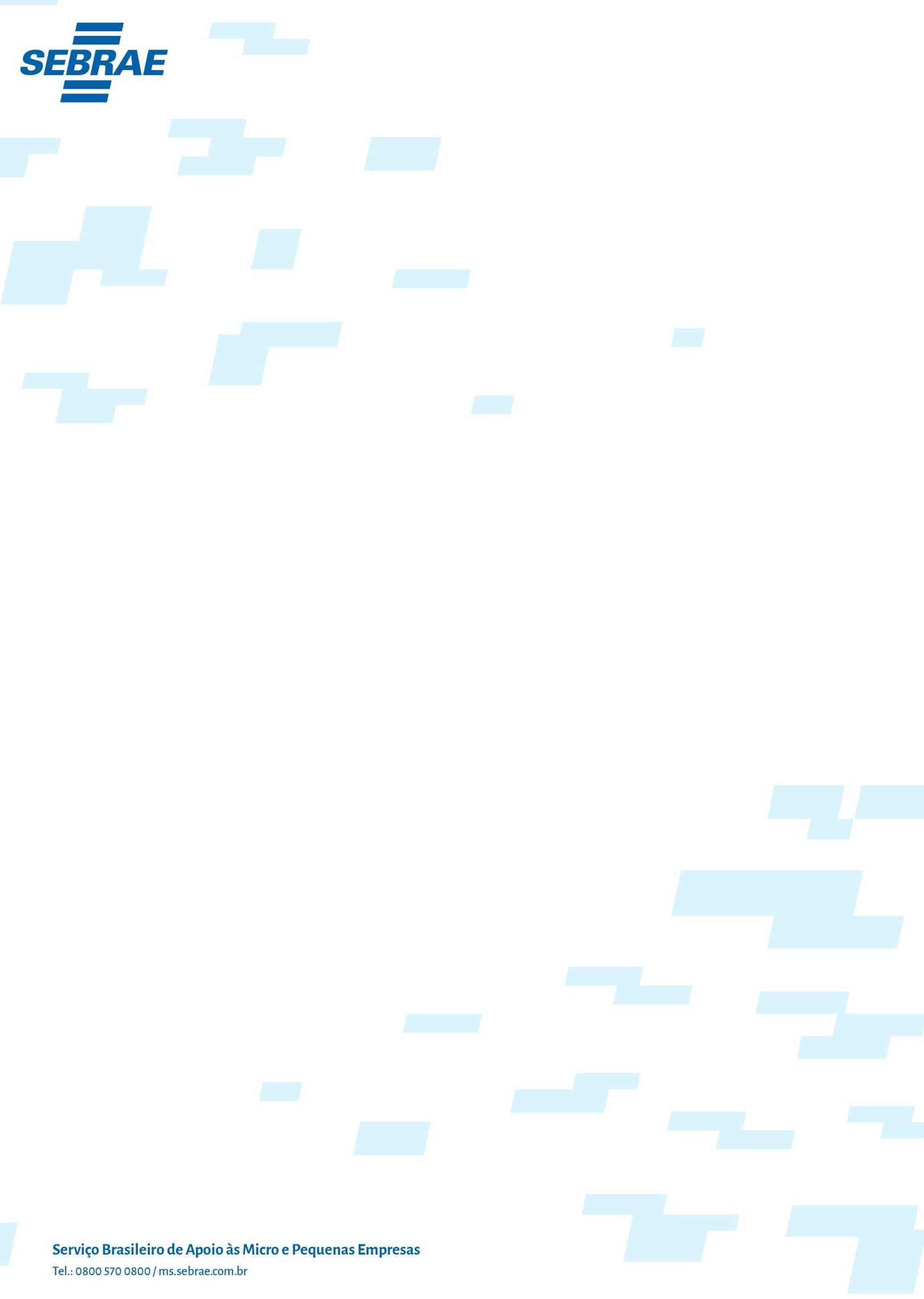 1EDITAL DE CREDENCIAMENTO DE FORNECEDORES DE SERVIÇOS DE CONSULTORIA E/OU INSTRUTORIA – SEBRAE/MS2EDITAL DE CREDENCIAMENTO DE FORNECEDORES DE SERVIÇOS DE CONSULTORIA E/OU INSTRUTORIA – SEBRAE/MS3EDITAL DE CREDENCIAMENTO DE FORNECEDORES DE SERVIÇOS DE CONSULTORIA E/OU INSTRUTORIA – SEBRAE/MS4EDITAL DE CREDENCIAMENTO DE FORNECEDORES DE SERVIÇOS DE CONSULTORIA E/OU INSTRUTORIA – SEBRAE/MS5EDITAL DE CREDENCIAMENTO DE FORNECEDORES DE SERVIÇOS DE CONSULTORIA E/OU INSTRUTORIA – SEBRAE/MS6EDITAL DE CREDENCIAMENTO DE FORNECEDORES DE SERVIÇOS DE CONSULTORIA E/OU INSTRUTORIA – SEBRAE/MS7EDITAL DE CREDENCIAMENTO DE FORNECEDORES DE SERVIÇOS DE CONSULTORIA E/OU INSTRUTORIA – SEBRAE/MS8EDITAL DE CREDENCIAMENTO DE FORNECEDORES DE SERVIÇOS DE CONSULTORIA E/OU INSTRUTORIA – SEBRAE/MS9EDITAL DE CREDENCIAMENTO DE FORNECEDORES DE SERVIÇOS DE CONSULTORIA E/OU INSTRUTORIA – SEBRAE/MS10EDITAL DE CREDENCIAMENTO DE FORNECEDORES DE SERVIÇOS DE CONSULTORIA E/OU INSTRUTORIA – SEBRAE/MS11EDITAL DE CREDENCIAMENTO DE FORNECEDORES DE SERVIÇOS DE CONSULTORIA E/OU INSTRUTORIA – SEBRAE/MS12EDITAL DE CREDENCIAMENTO DE FORNECEDORES DE SERVIÇOS DE CONSULTORIA E/OU INSTRUTORIA – SEBRAE/MS13EDITAL DE CREDENCIAMENTO DE FORNECEDORES DE SERVIÇOS DE CONSULTORIA E/OU INSTRUTORIA – SEBRAE/MS14EDITAL DE CREDENCIAMENTO DE FORNECEDORES DE SERVIÇOS DE CONSULTORIA E/OU INSTRUTORIA – SEBRAE/MS15EDITAL DE CREDENCIAMENTO DE FORNECEDORES DE SERVIÇOS DE CONSULTORIA E/OU INSTRUTORIA – SEBRAE/MS16EDITAL DE CREDENCIAMENTO DE FORNECEDORES DE SERVIÇOS DE CONSULTORIA E/OU INSTRUTORIA – SEBRAE/MS17EDITAL DE CREDENCIAMENTO DE FORNECEDORES DE SERVIÇOS DE CONSULTORIA E/OU INSTRUTORIA – SEBRAE/MS18EDITAL DE CREDENCIAMENTO DE FORNECEDORES DE SERVIÇOS DE CONSULTORIA E/OU INSTRUTORIA – SEBRAE/MS19EDITAL DE CREDENCIAMENTO DE FORNECEDORES DE SERVIÇOS DE CONSULTORIA E/OU INSTRUTORIA – SEBRAE/MS20EDITAL DE CREDENCIAMENTO DE FORNECEDORES DE SERVIÇOS DE CONSULTORIA E/OU INSTRUTORIA – SEBRAE/MS21EDITAL DE CREDENCIAMENTO DE FORNECEDORES DE SERVIÇOS DE CONSULTORIA E/OU INSTRUTORIA – SEBRAE/MS22EDITAL DE CREDENCIAMENTO DE FORNECEDORES DE SERVIÇOS DE CONSULTORIA E/OU INSTRUTORIA – SEBRAE/MS23EDITAL DE CREDENCIAMENTO DE FORNECEDORES DE SERVIÇOS DE CONSULTORIA E/OU INSTRUTORIA – SEBRAE/MS24EDITAL DE CREDENCIAMENTO DE FORNECEDORES DE SERVIÇOS DE CONSULTORIA E/OU INSTRUTORIA – SEBRAE/MS25EDITAL DE CREDENCIAMENTO DE FORNECEDORES DE SERVIÇOS DE CONSULTORIA E/OU INSTRUTORIA – SEBRAE/MS26EDITAL DE CREDENCIAMENTO DE FORNECEDORES DE SERVIÇOS DE CONSULTORIA E/OU INSTRUTORIA – SEBRAE/MS27EDITAL DE CREDENCIAMENTO DE FORNECEDORES DE SERVIÇOS DE CONSULTORIA E/OU INSTRUTORIA – SEBRAE/MS28EDITAL DE CREDENCIAMENTO DE FORNECEDORES DE SERVIÇOS DE CONSULTORIA E/OU INSTRUTORIA – SEBRAE/MS29EDITAL DE CREDENCIAMENTO DE FORNECEDORES DE SERVIÇOS DE CONSULTORIA E/OU INSTRUTORIA – SEBRAE/MS30EDITAL DE CREDENCIAMENTO DE FORNECEDORES DE SERVIÇOS DE CONSULTORIA E/OU INSTRUTORIA – SEBRAE/MS31EDITAL DE CREDENCIAMENTO DE FORNECEDORES DE SERVIÇOS DE CONSULTORIA E/OU INSTRUTORIA – SEBRAE/MS32EDITAL DE CREDENCIAMENTO DE FORNECEDORES DE SERVIÇOS DE CONSULTORIA E/OU INSTRUTORIA – SEBRAE/MS33EDITAL DE CREDENCIAMENTO DE FORNECEDORES DE SERVIÇOS DE CONSULTORIA E/OU INSTRUTORIA – SEBRAE/MS34EDITAL DE CREDENCIAMENTO DE FORNECEDORES DE SERVIÇOS DE CONSULTORIA E/OU INSTRUTORIA – SEBRAE/MS35EDITAL DE CREDENCIAMENTO DE FORNECEDORES DE SERVIÇOS DE CONSULTORIA E/OU INSTRUTORIA – SEBRAE/MS36EDITAL DE CREDENCIAMENTO DE FORNECEDORES DE SERVIÇOS DE CONSULTORIA E/OU INSTRUTORIA – SEBRAE/MS37EDITAL DE CREDENCIAMENTO DE FORNECEDORES DE SERVIÇOS DE CONSULTORIA E/OU INSTRUTORIA – SEBRAE/MS38EDITAL DE CREDENCIAMENTO DE FORNECEDORES DE SERVIÇOS DE CONSULTORIA E/OU INSTRUTORIA – SEBRAE/MS39EDITAL DE CREDENCIAMENTO DE FORNECEDORES DE SERVIÇOS DE CONSULTORIA E/OU INSTRUTORIA – SEBRAE/MS40EDITAL DE CREDENCIAMENTO DE FORNECEDORES DE SERVIÇOS DE CONSULTORIA E/OU INSTRUTORIA – SEBRAE/MS41EDITAL DE CREDENCIAMENTO DE FORNECEDORES DE SERVIÇOS DE CONSULTORIA E/OU INSTRUTORIA – SEBRAE/MSEDITAL DE CREDENCIAMENTO DE FORNECEDORES DE SERVIÇOS DE CONSULTORIA E/OU INSTRUTORIA – SEBRAE/MSO TEXTO ABAIXO DEVE SER INSERIDO, PREFERENCIALMENTE, EM PAPEL TIMBRADO DA FORNECEDORA CANDIDATA. CASO NÃO TENHA DEVERÁ SER PREENCHIDO TODOS OS DADOS (RAZÃO SOCIAL, CNPJ, ENDEREÇO)OS CAMPOS DEVEM SER PREENCHIDOS E O DOCUMENTO DEVE SER DATADO E ASSINADO PELO REPRESENTANTE LEGAL.DECLARAÇÃO DE INEXISTÊNCIA DE VEDAÇÕES AO CREDENCIAMENTOEu, [nome do representante legal], responsável legal da [razão social do FORNECEDOR], declaro que o FORNECEDOR a que represento:não foi suspensa do direito de licitar e/ou de contratar com o Sistema Sebrae, estando a viger o prazo da suspensão;não se encontra sob a decretação de falência, dissolução ou liquidação;não possui em seu quadro societário algum dirigente, empregado ou membro dos Conselhos Deliberativo e Fiscal do Sistema Sebrae;não possui em seu quadro societário, ou seja constituído por empregado, dirigente ou membro do Conselho Deliberativo e Fiscal do SEBRAE/MS, bem como cônjuge ou companheiro, parente em linha reta ou colateral, por consanguinidade ou afinidade até o 2º grau, de empregado, diretor ou conselheiro do SEBRAE/MS;não possui em seu quadro societário ou de empregados, ex-empregados, ex-dirigentes do Sebrae/MS que tenham sido desligados ou tenham terminado o mandato em prazo inferior a 18 (meses) da inscrição no Edital do Sebrae/MS;não possui em seu quadro societário ou de empregados, ex-empregados e/ou ex-diretores do Sebrae/MS que tenha aderido ao Programa de Demissão Incentivada, tenha sido desligado ou tenham terminado o mandato em prazo inferior a 18(dezoito) meses da inscrição no Edital do Sebrae/MS;não foi descredenciada por iniciativa de alguma unidade do Sistema Sebrae, estando a viger o prazo do descredenciamento;não possui restrições de qualquer natureza resultantes de contratos firmados anteriormente com o Sistema Sebrae.Tenho ciência da minha responsabilidade em informar qualquer alteração que ocorra na composição da FORNECEDOR, sob pena de descredenciamento.Declaro, ainda, a veracidade das informações acima prestadas, podendo vir a responder às medidas cabíveis em direito.[Cidade], [dia], de [mês], de [202x].Nome[Representante legal do fornecedor]43EDITAL DE CREDENCIAMENTO DE FORNECEDORES DE SERVIÇOS DE CONSULTORIA E/OU INSTRUTORIA – SEBRAE/MSO TEXTO ABAIXO DEVE SER INSERIDO, PREFERENCIALMENTE EM PAPEL TIMBRADO DO FORNECEDOR CANDIDATO. CASO NÃO TENHA DEVERÁ SER PREENCHIDO TODOS OS DADOS (RAZÃO SOCIAL, CNPJ, ENDEREÇO)OS CAMPOS DEVEM SER PREENCHIDOS E O DOCUMENTO DEVE SER DATADO E ASSINADO PELO REPRESENTANTE LEGAL.DECLARAÇÃO DE NÃO EXCLUSIVIDADE DO FORNECEDOREu, [nome do representante legal e qualificação completa], responsável legal da [nome e qualificação da PJ], declaro que a empresa a que represento não possui como único tomador de serviços o SEBRAE/MS.Cidade], [dia], de [mês], de [202x].Nome e assinatura: [Representante legal do fornecedor]44EDITAL DE CREDENCIAMENTO DE FORNECEDORES DE SERVIÇOS DE CONSULTORIA E/OU INSTRUTORIA – SEBRAE/MSO ATESTADO DEVE CONTER AS INFORMAÇÕES ABAIXO E, PREFERENCIALMENTE, EM PAPEL TIMBRADO DA EMPRESA A QUAL O FORNECEDOR CANDIDATO PRESTOU SERVIÇOS. CASO NÃO TENHA DEVERÁ SER PREENCHIDO TODOS OS DADOS (RAZÃO SOCIAL, CNPJ, ENDEREÇO)ATESTADO DE CAPACIDADE TÉCNICAAtesto que o FORNECEDOR [inserir nome do FORNECEDOR], inscrita no CNPJ/MF sob o n.º [inserir CNPJ], prestou serviços para [inserir nome da empresa a qual o fornecedor candidato prestou os serviços], atendendo de forma plena ao objeto contratado, conforme informações abaixo:Área de conhecimento: [especificar a área de conhecimento da contratação] Subárea de conhecimento: [especificar a subárea de conhecimento da contratação] Objeto da contratação: [inserir o objeto da contratação]Natureza: [consultoria e/ou instrutoria]Descrição das atividades realizadas: [informar a unidade que contratou o fornecedor] Data de início: [informar a data de início da contratação]Data de término: [informar a data de término da contratação] Quantidade de horas: [informar a quantidade de horas do contrato]Cidade, XX de (mês) de 202X.Nome e assinatura: [Representante legal da empresa/Telefone/função]45EDITAL DE CREDENCIAMENTO DE FORNECEDORES DE SERVIÇOS DE CONSULTORIA E/OU INSTRUTORIA – SEBRAE/MSESTE FORMULÁRIO SOMENTE DEVE SER UTILIZADO PELO FORNECEDOR JÁ CREDENCIADO PARASOLICITAR A INCLUSÃO DE NOVA ÁREA/SUBÁREA .ALTERAÇÃO DE DADOS – INCLUSÃO DE ÁREA/SUBÁREAPara inclusão de NOVA/s ÁREA/s, SUBÁREA/s E NATUREZA, informar qual(is) profissional(is) da empresa irá(ão) atuar, bem como um breve relato de experiência para comprovação de domínio na área, citando a empresa/empresas para a qual prestou os serviços.46EDITAL DE CREDENCIAMENTO DE FORNECEDORES DE SERVIÇOS DE CONSULTORIA E/OU INSTRUTORIA – SEBRAE/MSESTE FORMULÁRIO SOMENTE DEVE SER UTILIZADO PELO FORNECEDOR JÁ CREDENCIADO PARASOLICITAR A INCLUSÃO DE NOVO PROFISSIONAL NO CORPO TÉCNICO.ALTERAÇÃO DE DADOS – INCLUSÃO DE PROFISSIONAISPara inclusão de NOVO/S PROFISSIONAL/AIS, informar qual(is) área/s, subárea/s e natureza que o/s mesmo/s irá(ão) atuar, bem como um breve relato de experiência para comprovação de domínio na área, citando a empresa/empresas para a qual prestou os serviços.47EDITAL DE CREDENCIAMENTO DE FORNECEDORES DE SERVIÇOS DE CONSULTORIA E/OU INSTRUTORIA – SEBRAE/MS 	ANEXO IX - POLÍTICA DE HONORÁRIOS	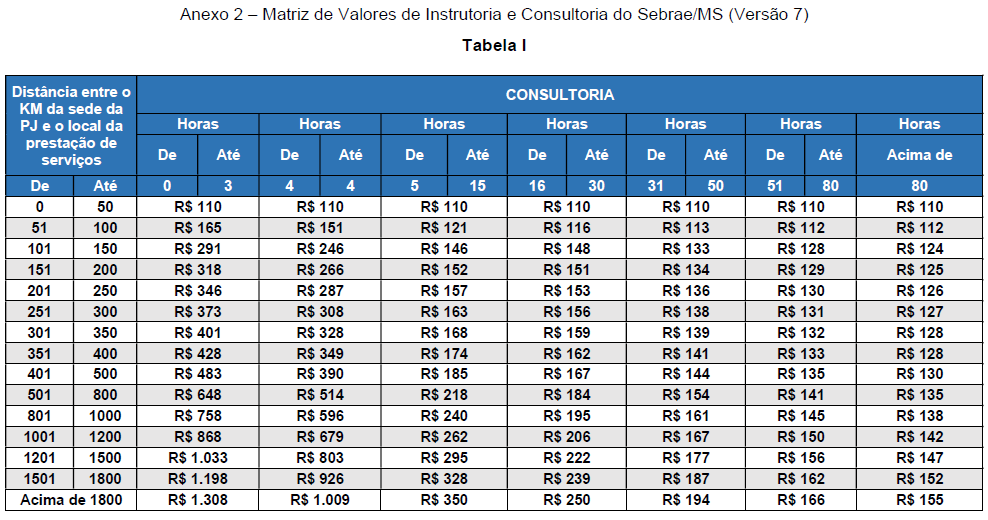 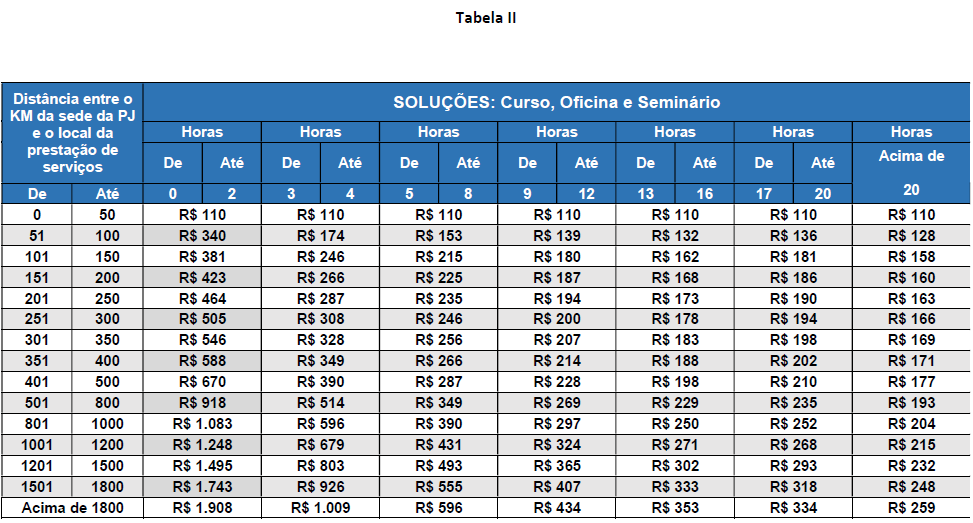 48EDITAL DE CREDENCIAMENTO DE FORNECEDORES DE SERVIÇOS DE CONSULTORIA E/OU INSTRUTORIA – SEBRAE/MS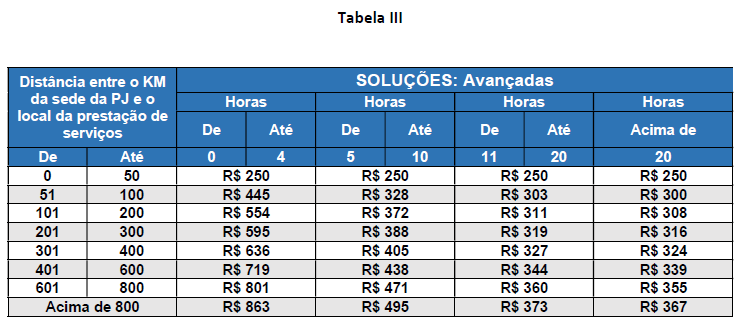 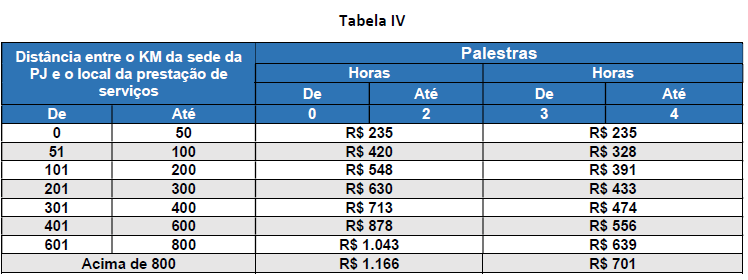 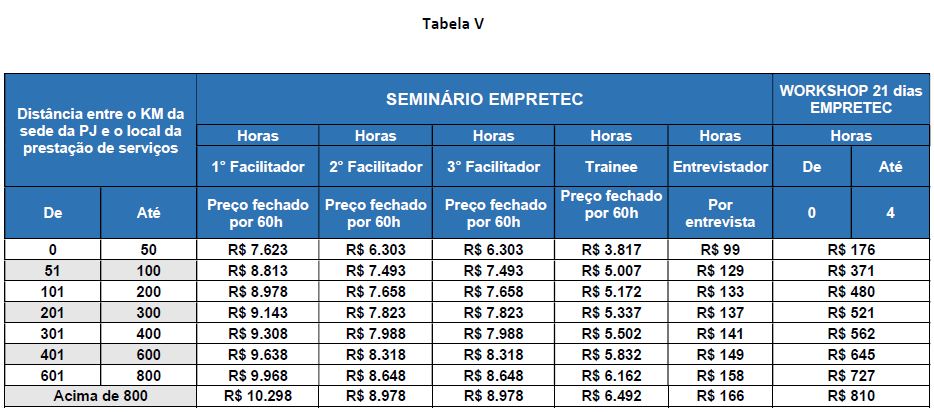 49EDITAL DE CREDENCIAMENTO DE FORNECEDORES DE SERVIÇOS DE CONSULTORIA E/OU INSTRUTORIA – SEBRAE/MS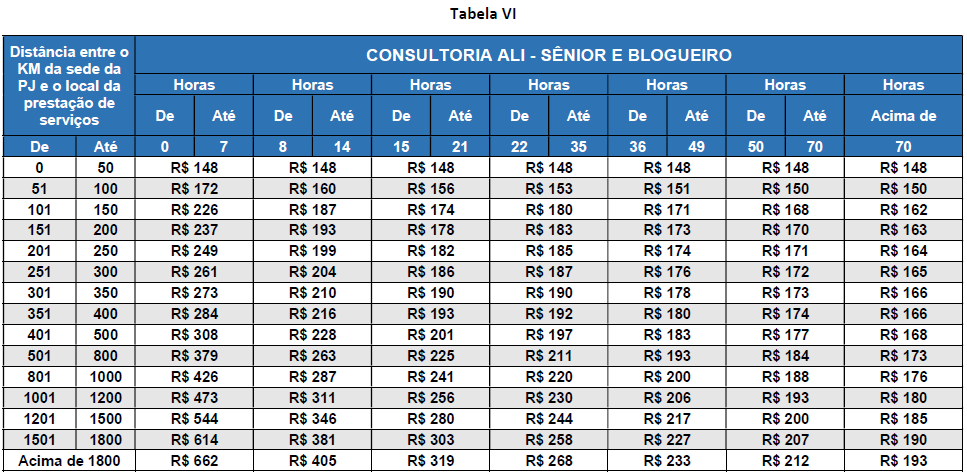 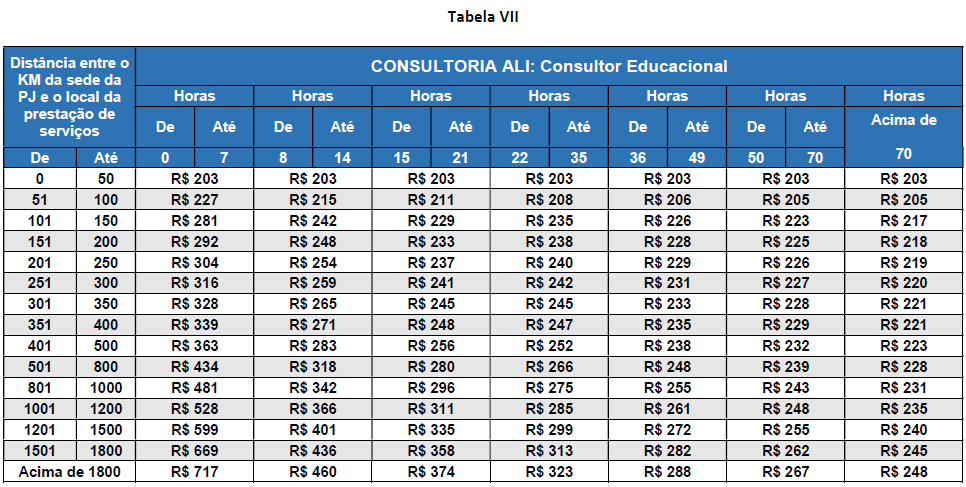 50EDITAL DE CREDENCIAMENTO DE FORNECEDORES DE SERVIÇOS DE CONSULTORIA E/OU INSTRUTORIA – SEBRAE/MS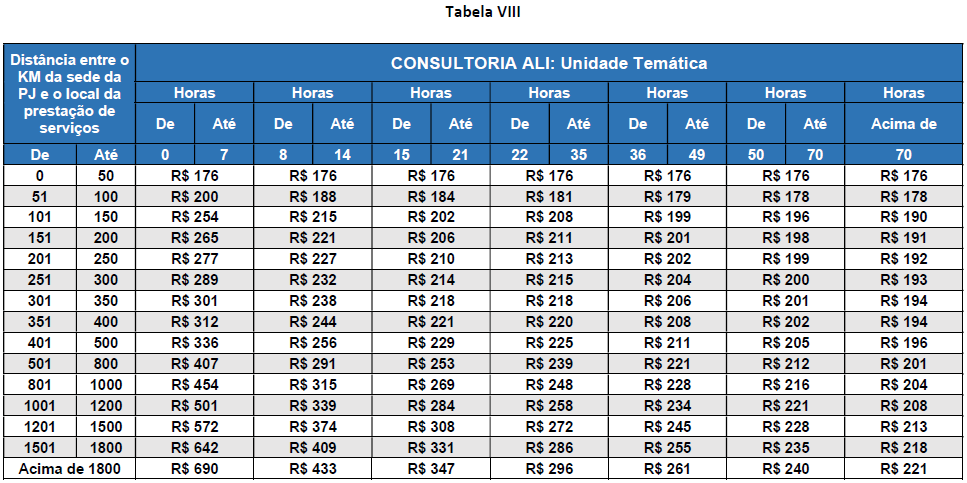 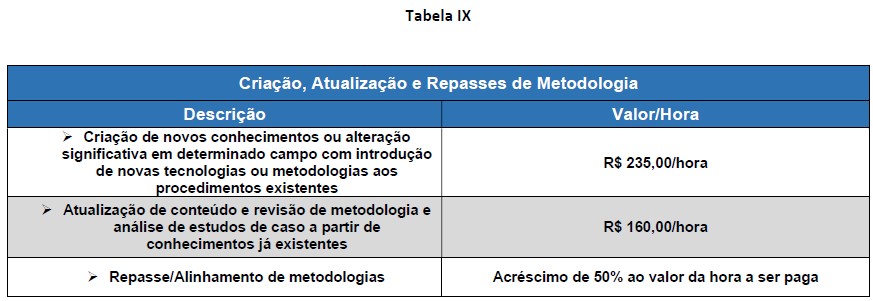 51EDITAL DE CREDENCIAMENTO DE FORNECEDORES DE SERVIÇOS DE CONSULTORIA E/OU INSTRUTORIA – SEBRAE/MS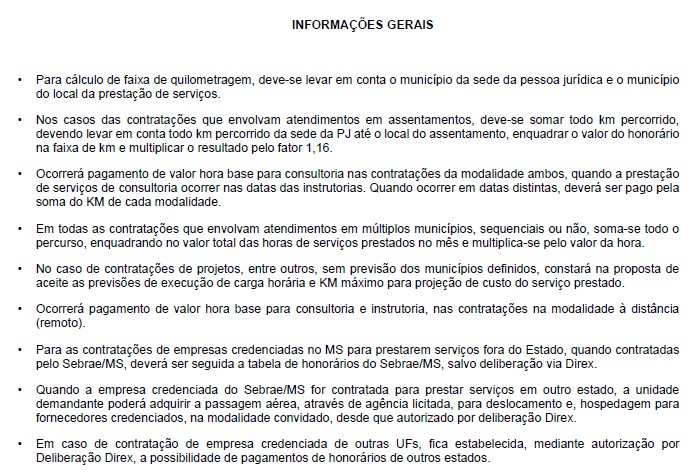 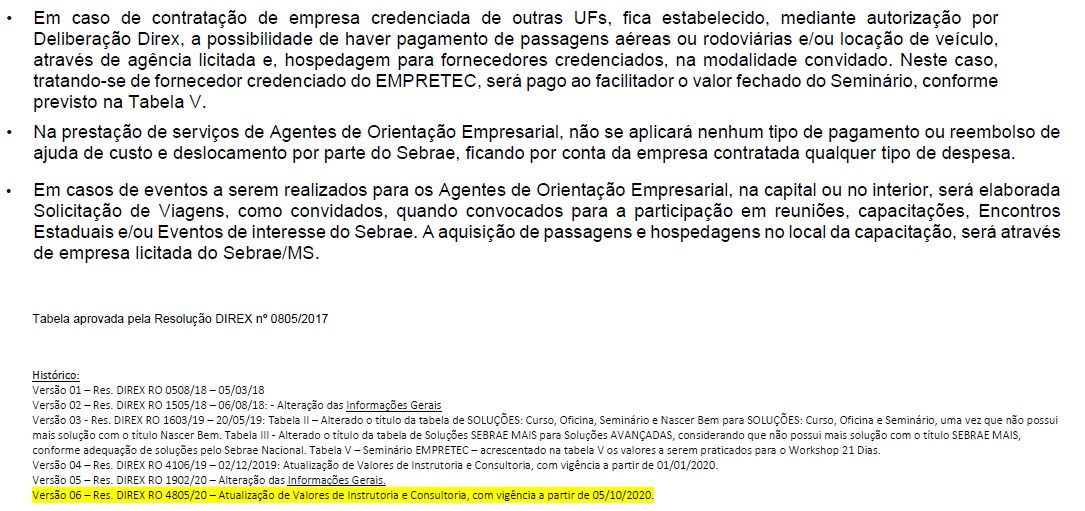 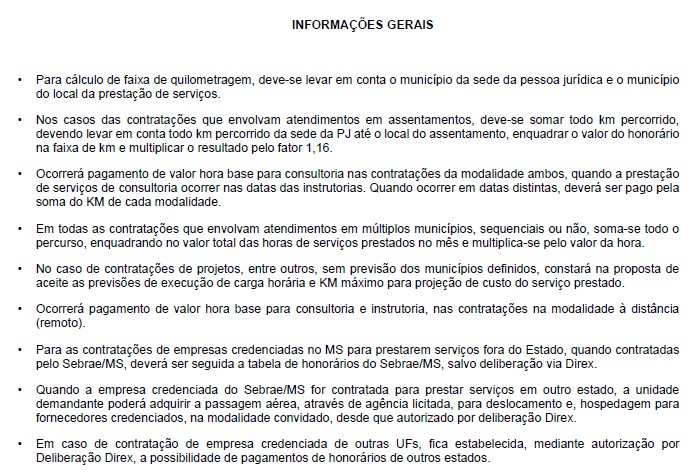 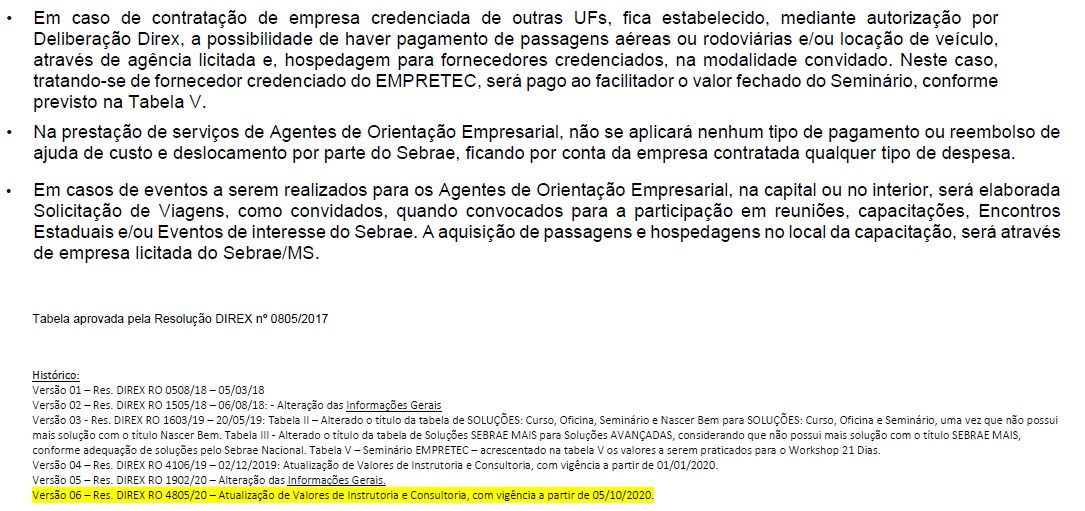 52ANEXO IÁREA(S) E SUBÁREA(S) DE CONHECIMENTOANEXO IÁREA(S) E SUBÁREA(S) DE CONHECIMENTOANEXO IÁREA(S) E SUBÁREA(S) DE CONHECIMENTOPESSOASProvimentoCarreira,	Remuneração, Acompanhamento e Avaliação de Desempenho e ResultadosDesenvolvimento e Treinamento de PessoasGestão TrabalhistaCultura e Clima OrganizacionalLiderançaGestão de Saúde, Medicina e Segurança doTrabalhoCondução de GruposQualidade de Vida no TrabalhoPlanejamento Estratégico de PessoalInteligência EmocionalEMPREENDEDORISMOComportamento EmpreendedorNegociaçãoSucessão EmpresarialEmpreendedorismo SocialEDUCAÇÃOEducacional PedagógicoEducação à Distância – WEBEducação à Distância - Vídeo/TVEducação à Distância – TelessalaEducação à Distância – RádioEducação	à	Distância	– VideoconferênciaEducação à Distância – Dispositivo MóvelDidática e Metodologias Ativas na EducaçãoEducação de Jovens e Adultos (EJA)Ensino Especial (Educação Inclusiva)Aprendizagem AdaptativaGamificaçãoDesign EducacionalEnsino FundamentalEnsino MédioEducação ProfissionalEducação SuperiorLegislação	e	Políticas Públicas emEducaçãoInovação na EducaçãoReferenciais BNCCFINANÇAS,	CONTABILIDADE	E SERVIÇOSFINANCEIROSGestão Econômico/FinanceiraProjetos de ViabilidadeCaptação de Recursos FinanceirosOrientação para Crédito e MicrocréditoCapitalização de EmpresasSistema de Garantia de CréditoAcesso a Serviços FinanceirosMeios Eletrônicos de PagamentoTributação para Pequenos NegóciosContabilidade Financeira e FiscalSeguros GeraisCooperativismo FinanceiroEmpresa Simples de CréditoFintechFundos de InvestimentoCaptação	de	Recursos Financeiros para atender órgãos públicosAtivos ImobiliáriosMARKETING E VENDASMarketing EstratégicoMarketing TerritorialFranquiasVendasNegócios DigitaisMarketing de RelacionamentoCanais digitaisPesquisa de Mercado e Análise MercadológicaInteligência CompetitivaAtendimento ao ClienteGestão de CategoriaMarketing de Conteúdo e Inbound MarketingBranding e gestão de marcas e patentesNegócios de NichoNovos Negócios e Estratégias de Diferenciação comercialMarketing DigitalNEGÓCIOS INTERNACIONAISComércio ExteriorEstratégias e Modalidades de Acesso ao Mercado InternacionalAnálise de Viabilidade Técnica de Exportação e ImportaçãoProcedimento de exportação e importaçãoElaboração de conteúdos sobre internacionalização de empresasPlanejamento Estratégico Internacional6.7 Devida DiligênciaPLANEJAMENTO EMPRESARIALDiagnóstico EmpresarialPlanejamento EstratégicoGestão de Processos EmpresariaisPlano de NegócioDesign EstratégicoGESTÃO DA PRODUÇÃO E QUALIDADEGestão e Administração do Processo ProdutivoLogísticaSuprimentos e ProduçãoGestão da Qualidade e ProdutividadeNormalização e CertificaçãoSegurança do AlimentoRegulamentação TécnicaMetrologiaAvaliação da ConformidadeGestão de ProjetosPlanejamento e Controle de ProduçãoLEGISLAÇÃO	APLICADA AOS PEQUENOS NEGÓCIOSDireito Tributário/FiscalDireito EmpresarialDireito do Trabalho e Direito PrevidenciárioPropriedade IntelectualProteção Sui GenerisLegislação Internacional de Apoio aos Pequenos NegóciosMediação Conciliação e ArbitragemDireito ConstitucionalDireito CivilDireito AutoralDireito DigitalDireito Econômico e DefesaComercialLegislação Aplicada à Política de Desenvolvimento e Política Industrialpara Pequenos NegóciosDireito AmbientalDireito AdministrativoSUSTENTABILIDADESustentabilidadeGestão	Ambiental	10.3Preparação e Adequação às Normas AmbientaisGestão EnergéticaResíduos SólidosProdução SustentávelResponsabilidade SocialINOVAÇÃOHabitats de InovaçãoDesign GráficoDesign de ProdutoDesign DigitalDesign de ModaGestão do ConhecimentoProspecção TecnológicaInovaçãoTransferência de TecnologiaCidades InteligentesStartupDesign de AmbienteDesign de ServiçosIndicações GeográficasInteligência ArtificialInternet das CoisasInovação AbertaGestão de comunidadesGestão de ecossistemas de inovação e plataformas digitaisInovação tecnológicaAceleradoras de empresasGestão de Projetos de PD&I (pesquisa,	desenvolvimento tecnológico eInovação)TECNOLOGIA DA INFORMAÇÃOGovernança da Tecnologia daInformaçãoSegurança da InformaçãoAdministração de RedesInfraestrutura ComputacionalDesenvolvimento de SistemasGestão de DadosBig DataBusiness IntelligenceGestão DocumentalDESENVOLVIMENTO TERRITORIALAglomerações	Produtivas/ ArranjosProdutivos LocaisPlanejamento TerritorialAnálises  Socioeconômicas e deDesenvolvimentoGovernança TerritorialDireito DigitalDireito Econômico e DefesaComercialLegislação Aplicada à Política de Desenvolvimento e Política Industrialpara Pequenos NegóciosDireito AmbientalDireito AdministrativoSUSTENTABILIDADESustentabilidadeGestão	Ambiental	10.3Preparação e Adequação às Normas AmbientaisGestão EnergéticaResíduos SólidosProdução SustentávelResponsabilidade SocialINOVAÇÃOHabitats de InovaçãoDesign GráficoDesign de ProdutoDesign DigitalDesign de ModaGestão do ConhecimentoProspecção TecnológicaInovaçãoTransferência de TecnologiaCidades InteligentesStartupDesign de AmbienteDesign de ServiçosIndicações GeográficasInteligência ArtificialInternet das CoisasInovação AbertaGestão de comunidadesGestão de ecossistemas de inovação e plataformas digitaisInovação tecnológicaAceleradoras de empresasGestão de Projetos de PD&I (pesquisa,	desenvolvimento tecnológico eInovação)TECNOLOGIA DA INFORMAÇÃOGovernança da Tecnologia daInformaçãoSegurança da InformaçãoAdministração de RedesInfraestrutura ComputacionalDesenvolvimento de SistemasGestão de DadosBig DataBusiness IntelligenceGestão DocumentalDESENVOLVIMENTO TERRITORIALAglomerações	Produtivas/ ArranjosProdutivos LocaisPlanejamento TerritorialAnálises  Socioeconômicas e deDesenvolvimentoGovernança TerritorialASSOCIATIVISMO E COOPERATIVISMOOrganização, Constituição e FunciomanentoCooperaçãoDESENVOLVIMENTO SETORIALTurismoEcoturismoTurismo RuralTurismo de AventuraTurismo de Negócios e EventosTurismo CulturalTurismo de Sol e Praia15.8. Destino Turístico InteligenteEncadeamento ProdutivoEncadeamento	Produtivo	- PolíticascorporativasEncadeamento	Produtivo	- InteligênciacompetitivaEncadeamento Produtivo-Desenvolvimento empresarialEncadeamento Produtivo - Acesso amercadosEncadeamento Produtivo - Redes deaprendizagemEncadeamento Produtivo - Gestão porindicadoresGestão do AgronegócioAgronegócio SustentávelAgroindustrialização e Produção ArtesanalCompetitividade na Produção AnimalCompetitividade na Produção VegetalEconomia CriativaServiços de AlimentaçãoNegócios de Impacto SocialMapeamento e Construção de Cadeias deValorArtesanatoBeleza e CosméticosSaúde e Bem-EstarMercado PetIndústria de Alimentos e BebidasVarejoModaCasa e ConstruçãoServiçosEnergia RenovávelEnergia – Óleo e Gás NaturalPOLÍTICAS PÚBLICASGestão PúblicaDesenvolvimento Local e Políticas PúblicasPolíticas  Públicas  de  Apoio     aos PequenosNegóciosConsórcio PúblicoCompras PúblicasDesburocratizaçãoMicroempreendedor IndividualMicroempresa	e	Empresa	de PequenoPorteLicenciamento SanitárioLicenciamento Rural SanitárioLicenciamento AmbientalLicenciamento Rural AmbientalLicenciamento para Prevenção deIncêndio e PânicoCompras Públicas – Agricultura FamiliarLicenciamento Urbano, Código de Construção, Lei de Uso e Ocupação doSoloARQUITETURA E ENGENHARIAServiços Técnicos de ArquiteturaServiços Técnicos de EngenhariaÁREA E SUBÁREAS DE CONHECIMENTOREQUISITOS1. PESSOAS1. PESSOAS1.1. Provimento: definição de perfil, recrutamento e seleção, ferramentas e instrumentos de mapeamento de perfil.Vínculo formal de sócio ou empregado com o fornecedor.Graduação	completa	em	Pedagogia,Psicologia,Serviço Social, Direito, Administração, Economia, Recursos Humanos ou em áreas correlatas.Possuir Pós-Graduação ou Mestrado ou Doutorado.Domínio dos conteúdos listados na subárea.* Serão considerados como pós-graduação, cursos de extensão na área de conhecimento que somadostenham no mínimo 360 horas (não serão aceitos certificados/ cursos,com carga horaria inferior a 20horas).1.2. Carreira, Remuneração, Acompanhamento e Avaliação de Desempenho e de Resultados: sistemas de gestão de carreira, métodos de acompanhamento, métodos de avaliação, preparação para aposentadoria, remuneração fixa, tabela salarial, remuneração variável, reconhecimento não financeiro, benefícios, sistemas de gestão do desempenho, técnicas de elaboração de metas, indicadores de desempenho, gestão de dados (People Analytics).Vínculo formal de sócio ou empregado com o fornecedor.Graduação	completa	em	Pedagogia,Psicologia,Serviço Social, Direito, Administração, Economia, Recursos Humanos ou em áreas correlatas.Possuir Pós-Graduação ou Mestrado ou Doutorado.Domínio dos conteúdos listados na subárea.* Serão considerados como pós-graduação, cursosde extensão na área de conhecimento que somados tenham no mínimo 360 horas (não serão aceitos certificados/ cursos,com carga horaria inferior a 20 horas).1.3. Desenvolvimento e Treinamento de Pessoas: levantamento de necessidades, programas de treinamento, educação e desenvolvimento profissional, indicadores, soluções de treinamento.Vínculo formal de sócio ou empregado com o fornecedor.Graduação   completa   em   Pedagogia, Psicologia,Serviço Social, Direito, Administração, Economia, Recursos Humanos ou em áreas correlatas.Possuir Pós-Graduação ou Mestrado ou Doutorado.Possuir cursos de Condução de Grupos e/ou PNL.Domínio dos conteúdos listados na subárea.* Serão considerados como pós-graduação, cursos de extensão na área de conhecimento que somados tenham no mínimo 360 horas (não serão aceitos certificados/ cursos,com carga horaria inferior a 20 horas).1.4. Gestão Trabalhista: admissão, registro, rescisão contratual, obrigações trabalhistas do empregador, encargos, folha de pagamento, relações de trabalho, acordo coletivo, relações sindicais.Vínculo formal de sócio ou empregado com o fornecedor.Graduação	completa	em	Pedagogia,Psicologia,Serviço Social, Direito, Ciências Contábeis, Administração, Economia, Recursos Humanos ou emáreas correlatas.Possuir Pós-Graduação ou Mestrado ou Doutorado.Domínio dos conteúdos listados na subárea.* Serão considerados como pós-graduação, cursos de extensão na área de conhecimento que somados tenham no mínimo 360 horas (não serãoaceitos certificados/ cursos,com carga horaria inferior a 20 horas).1.5. Cultura e Clima Organizacional: estudo da cultura e clima organizacional, fatores culturais, comportamento organizacional, ações de intervenção.Vínculo formal de sócio ou empregado com o fornecedor.Formação	escolar:	nível	superiorcompleto,preferencialmente em humanas.Domínio dos conteúdos listados na subárea.1.6. Liderança: identificação de lideranças, desenvolvimento de líderes, estilos de liderança, gestão da diversidade na empresa.Vínculo formal de sócio ou empregado com o fornecedor.Graduação   completa   em   Pedagogia, Psicologia,Serviço Social, Direito, Ciências Contábeis, Administração, Economia, Recursos Humanos ou emáreas correlatas.Possuir Pós-Graduação ou Mestrado ou Doutorado.Possuir Formação em Coaching ou Mentoring, comC/H mínima de 60 horas.Domínio dos conteúdos listados na subárea.* Serão considerados como pós-graduação, cursos de extensão na área de conhecimento que somados tenham no mínimo 360 horas (não serãoaceitos certificados/ cursos,com carga horaria inferior a 20 horas).1.7. Gestão de Saúde, Medicina e Segurança do Trabalho: Programa de Prevenção de Riscos Ambientais (PPRA), Programa de Controle Médico de Saúde Ocupacional (PCMSO), Comissão Interna de Prevenção de Acidentes (CIPA), indicadores de saúde.Vínculo formal de sócio ou empregado com o fornecedor.Formação	escolar:	nível	superiorcompleto,preferencialmente em Medicina, Enfermagem, Engenharia de Segurança no Trabalho ou Administração.Domínio dos conteúdos listados na subárea.1.8. Condução de Grupos: metodologias de condução de grupos, processo, ferramentas, dinâmicas, vivências, percepção de movimentos grupais, mediação do processo de construção da aprendizagem em grupo, leitura, análise e avaliação de processos grupais.Vínculo formal de sócio ou empregado com o fornecedor.Formação	escolar:	nível	superiorcompleto,preferencialmente em humanas.Possuir Formação em Coaching ou Condução deGrupos, com C/H mínima de 60 horas.Domínio dos conteúdos listados na subárea.1.9. Qualidade de Vida no Trabalho: programas de qualidade de vida, programas de prevenção e cuidados com a saúde, indicadores de qualidade de vida.Vínculo formal de sócio ou empregado com o fornecedor.Formação	escolar:	nível	superiorcompleto,preferencialmente em humanas e/ou saúde.Domínio dos conteúdos listados na subárea.1.10. Planejamento Estratégico de Pessoal dimensionamento quantitativo e qualitativo do quadro de pessoal, definição quanto às lacunas de competências, revisão e automatização de processos, redefinição de papéis, alçadas e responsabilidades, alinhamento da estrutura de pessoal ao Direcionamento Estratégico.Vínculo formal de sócio ou empregado com o fornecedor.Formação	escolar:	nível	superiorcompleto,preferencialmente em humanas.Domínio dos conteúdos listados na subárea.1.11. Inteligência Emocional: Levantamento do perfil psicológico de candidatos em processos seletivos; desenvolvimento e aplicação de treinamento utilizando metodologias comportamentais para aprimoramento da Inteligência Emocional coletiva.Vínculo formal de sócio ou empregado com o fornecedor.Formação	escolar:	nível	superiorcompleto,preferencialmente em humanas.Domínio dos conteúdos listados na subárea.ÁREA E SUBÁREAS DE CONHECIMENTOREQUISITOS2. EMPREENDEDORISMO2. EMPREENDEDORISMO2.1. Comportamento Empreendedor: mapear, planejar, desenvolver e aplicar soluções e metodologias para o desenvolvimento de atitudes e características do comportamento empreendedor (soft skills) – fatores psicológicos e sociológicos de empreendedorismo em corporações, fatores influenciadores na criação e desenvolvimento de novos empreendimentos, empreendedorismo coletivo.	Vínculo formal de sócio ou empregado com o fornecedor.Graduação completa, com Pós-Graduação ou Mestrado ou Doutorado.Domínio dos conteúdos listados na subárea.* Serão considerados como pós-graduação, cursos de extensão na área de conhecimento que somados tenham no mínimo 360 horas (não serão aceitos certificados/ cursos,com carga horaria inferior a 20 horas).2.2. Negociação: mapear, planejar, desenvolver e aplicar soluções e metodologias de técnicas e habilidades de negociação e seus principais elementos (perfis e papeis de negociadores, poder de barganha, acordos e concessão).Vínculo formal de sócio ou empregado com o fornecedor.Graduação completa em Pedagogia, Psicologia,Serviço Social, Direito, Ciências Contábeis, Administração, Economia, Recursos Humanos ou emáreas correlatas.Possuir Pós-Graduação ou Mestrado ou Doutorado Possuir Formação em Coaching ou Mentoring,com C/H mínima de 60 horas.- Domínio dos conteúdos listados na subárea.* Serão considerados como pós-graduação, cursos de extensão na área de conhecimento que somadostenham no mínimo 360 horas (não serão aceitos certificados/ cursos,com carga horariainferior a 20 horas).2.3. Sucessão Empresarial: programas de sucessão empresarial, instrumentos de profissionalização e conscientização da gestão de empresas familiares.Vínculo formal de sócio ou empregado com o fornecedor.Graduação	completa	em	Pedagogia,Psicologia,Serviço Social, Direito, Ciências Contábeis, Administração, Economia, Recursos Humanos ou emáreas correlatas.Possuir	Pós-Graduação	ou	Mestrado	ou DoutoradoPossuir Formação em Coaching ou Mentoring, comC/H mínima de 60 horas.Domínio dos conteúdos listados na subárea.*	Serão	considerados	como	pós-graduação, cursosde extensão na área de conhecimento que somados tenham no mínimo 360 horas (não serãoaceitos certificados/ cursos,com carga horaria inferior a 20 horas).2.4. Empreendedorismo Social: desenvolver e aplicar soluções para apoiar pequenos negócios que resolvam problemas sociais da base da pirâmide, em comunidades e territórios deprimidos e fragilizados; atuação com políticas públicas e desenvolvimento territorial.Vínculo formal de sócio ou empregado com o fornecedor.Formação	escolar:	nível	superiorcompleto,preferencialmente em humanas.Domínio dos conteúdos listados na subárea.ÁREA E SUBÁREAS DE CONHECIMENTOREQUISITOS3. EDUCAÇÃO3. EDUCAÇÃO3.1. Educacional Pedagógico: analisar e propor teorias e práticas educacionais para o desenvolvimento de produtos e serviços educacionais, referenciais, metodologias, aprendizagem por competência, aprendizagem adaptativa, técnicas e instrumentos de avaliação de aprendizagem, estratégias participativas, dialógicas e lúdicas.Vínculo formal de sócio ou empregado com o fornecedor.Formação escolar:   nível   superior   completo,preferencialmente em Pedagogia, Psicologia, Letras, Direito, Economia ou Recursos Humanos ou Ciência da Informação.Possuir Pós-Graduação ou Mestrado ou DoutoradoDomínio dos conteúdos listados na subárea.* Serão considerados como pós-graduação, cursos de extensão na área de conhecimento que somados tenham no mínimo 360 horas (não serão aceitos certificados/ cursos,com carga horaria inferior a 20horas).3.2. Educação à Distância - WEB: estratégias de aprendizagem para aprendizado via internet (Aprendizagem baseada em problemas, sala de aula invertida, instrução linear, trilha de aprendizagem, aprendizagem adaptativa entre outros) e objetos de aprendizagem variados.Vínculo formal de sócio ou empregado com o fornecedor.Formação escolar:   nível   superior   completo,preferencialmente em Pedagogia ou Ciência da Informação.Domínio dos conteúdos listados na subárea.3.3. Educação à Distância - Vídeo/TV: conteúdo educativo com organização de eixos temáticos e estratégias de aprendizagem para televisão e canais na Web, roteiros de vídeos educativos.Vínculo formal de sócio ou empregado com o fornecedor.Formação escolar:   nível   superior   completo,preferencialmente em Pedagogia ou Ciência da Informação.Domínio dos conteúdos listados na subárea.3.4. Educação à Distância - Telessala: conteúdo educativo para telessalas, material didático de aprendizagem, formação de orientadores de aprendizagem.Vínculo formal de sócio ou empregado com o fornecedor.Formação escolar:   nível   superior   completo,preferencialmente em Pedagogia ou Ciência da Informação.Domínio dos conteúdos listados na subárea.3.5. Educação à Distância - Rádio: conteúdo educativo para veiculação no rádio com organização de eixos temáticos e estratégias de aprendizagem.Vínculo formal de sócio ou empregado com o fornecedor.Formação escolar:   nível   superior   completo,preferencialmente em Pedagogia ou Ciência da Informação.Domínio dos conteúdos listados na subárea.3.6. Educação à Distância - Videoconferência: conteúdo educativo para veiculação via videoconferência com organizaçãode eixos temáticos e estratégias de aprendizagem.Vínculo formal de sócio ou empregado com o fornecedor.Formação escolar: nível superior completo, preferencialmente em Pedagogia ou Ciência da Informação.Domínio dos conteúdos listados na subárea.3.7. Educação à Distância – Dispositivo Móvel: conteúdo educativo para veiculação via mobile com organização de eixos temáticos e estratégias de aprendizagem para aprendizagem pordispositivos móveis.Vínculo formal de sócio ou empregado com o fornecedor.Formação escolar:   nível   superior   completo,preferencialmente em Pedagogia ou Ciência da Informação.Domínio dos conteúdos listados na subárea.3.8. Didática e Metodologias Ativas na Educação: Conhecer e desenvolver soluções com foco em metodologias ativas; atualizar soluções com olhar metodológico que promova engajamento dos participantes para uma aprendizagem efetiva do que é aprendidopara uso imediato, prático e conectado com o mundo real.Vínculo formal de sócio ou empregado com o fornecedor.Formação escolar:   nível   superior   completo,preferencialmente em Pedagogia, Psicologia, Letras, Direito, Economia ou Recursos Humanos ou Ciência da Informação.Possuir Pós-Graduação ou Mestrado ou DoutoradoDomínio dos conteúdos listados na subárea.* Serão considerados como pós-graduação, cursos de extensão na área de conhecimento que somados tenham no mínimo 360 horas (não serão aceitos certificados/ cursos,com carga horaria inferior a 20 horas).3.9. Educação de Jovens e Adultos (EJA): programa educativo para empreendedores jovens e adultos (EJA), não alfabetizados ou com baixa escolaridade (1º segmento do Ensino Fundamental), soluções educacionais de capacitação empresarial, referenciais, metodologias, educação por competência, avaliação de aprendizagem.Vínculo formal de sócio ou empregado com o fornecedor.Formação escolar:   nível   superior   completo,preferencialmente em Pedagogia, Psicologia, Letras, Direito, Economia ou Recursos Humanos ou Ciência da Informação.Possuir Pós-Graduação ou Mestrado ou DoutoradoDomínio dos conteúdos listados na subárea.* Serão considerados como pós-graduação, cursos de extensão na área de conhecimento que somados tenham no mínimo 360 horas (não serão aceitos certificados/ cursos,com carga horaria inferior a 20 horas).3.10. Ensino Especial (Educação Inclusiva): programaVínculo formal de sócio ou empregado com o fornecedor.Formação escolar:   nível   superior   completo,preferencialmente em Pedagogia ou Ciência da Informação.Domínio dos conteúdos listados na subárea.educativo para empreendedores e empresários com deficiência, soluções educacionais, referenciais, metodologias, educação por competência, avaliação de aprendizagem para o deficiente, objetos de aprendizagem acessíveis.Vínculo formal de sócio ou empregado com o fornecedor.Formação escolar:   nível   superior   completo,preferencialmente em Pedagogia ou Ciência da Informação.Domínio dos conteúdos listados na subárea.3.11. Aprendizagem Adaptativa: teorias e técnicas educacionais, produtos e serviços educacionais, referenciais, metodologias, objetos de aprendizagem, teorias de intermediação da aprendizagem, níveis de proficiência específicos de cada aluno, aprendizagem personalizada, aprendizagem para o domínio, desenvolvimento de recursos digitais    dinâmicos,    interativos    e    reutilizáveis    destinado àdiferentes ambientes de aprendizagem a partir de uma base tecnológica e a sua granularização em objetos de aprendizagem.Vínculo formal de sócio ou empregado com o fornecedor.Formação escolar:   nível   superior   completo,preferencialmente em Pedagogia ou Ciência da Informação.Domínio dos conteúdos listados na subárea.3.12. Gamificação: educomunicação (jogos educativos) para o desenvolvimento de soluções em diferentes áreas de capacitação empresarial e como recurso motivacional. Estruturação do cenário do ecossistema de games, mercado global de games, excelência em gestão empresarial, governança do ambiente de negócios de games, formação de redes estratégicas, distribuição e comercialização, Legislação,direitos autorais, tributação, expertise em jogos eletrônicos, Estudos e Mapeamentos do segmento de games.Vínculo formal de sócio ou empregado com o fornecedor.Formação escolar:   nível   superior   completo,preferencialmente	em	Pedagogia,	Ciência	da Informação ou Tecnologia da Informação.Domínio dos conteúdos listados na subárea.3.13. Design Educacional: Planejar, desenvolver e utilizar métodos, técnicas, atividades, materiais, eventos e soluções educacionais em situações didáticas específicas, a fim de facilitar a aprendizagem a partir dos princípios de aprendizagem einstrução conhecidos. Entregar propostas inovadoras e criativas,indicando a melhor metodologia para o público definido, por meiode uma engenharia pedagógica (conjunto de técnicas, métodos, tecnologias educacionais, etc) que facilita e potencializa/otimiza a aprendizagem do participante.3.13. Design Educacional: Planejar, desenvolver e utilizar métodos, técnicas, atividades, materiais, eventos e soluções educacionais em situações didáticas específicas, a fim de facilitar a aprendizagem a partir dos princípios de aprendizagem einstrução conhecidos. Entregar propostas inovadoras e criativas,indicando a melhor metodologia para o público definido, por meiode uma engenharia pedagógica (conjunto de técnicas, métodos, tecnologias educacionais, etc) que facilita e potencializa/otimiza a aprendizagem do participante.Vínculo formal de sócio ou empregado com o fornecedor.Formação escolar: nível superior completo, preferencialmente em Pedagogia, Ciência da Informação ou Tecnologia da Informação.Domínio dos conteúdos listados na subárea.Apresentação de portfólio da empresa.3.14. Ensino Fundamental: Desenvolvimento, validação e atualização de conteúdos curriculares, soluções e metodologias para o nível de ensino; aplicação de soluções; métodos de acompanhamento e avaliação; levantamento de necessidades; estratégias didáticas; empreendedorismo na educação integral;arquitetura pedagógica para o empreendedorismo.3.14. Ensino Fundamental: Desenvolvimento, validação e atualização de conteúdos curriculares, soluções e metodologias para o nível de ensino; aplicação de soluções; métodos de acompanhamento e avaliação; levantamento de necessidades; estratégias didáticas; empreendedorismo na educação integral;arquitetura pedagógica para o empreendedorismo.Vínculo formal de sócio ou empregado com o fornecedor.Formação escolar: nível superior completo.Domínio dos conteúdos listados na subárea.3.15. Ensino Médio: Desenvolvimento, validação e atualização de conteúdos curriculares, soluções e metodologias para o nível de ensino; aplicação de soluções; métodos de acompanhamentoe avaliação; levantamento de necessidades; estratégiasdidáticas; empreendedorismo na educação integral; arquitetura pedagógica para o empreendedorismo.3.15. Ensino Médio: Desenvolvimento, validação e atualização de conteúdos curriculares, soluções e metodologias para o nível de ensino; aplicação de soluções; métodos de acompanhamentoe avaliação; levantamento de necessidades; estratégiasdidáticas; empreendedorismo na educação integral; arquitetura pedagógica para o empreendedorismo.Vínculo formal de sócio ou empregado com o fornecedor.Formação escolar: nível superior completo.Domínio dos conteúdos listados na subárea.3.16. Educação Profissional: Desenvolvimento, validação e atualização de conteúdos curriculares, soluções e metodologias para o nível de ensino; aplicação de soluções; métodos de acompanhamento e avaliação; levantamento de necessidades; estratégias didáticas; empreendedorismo na educação integral;arquitetura pedagógica para o empreendedorismo.3.16. Educação Profissional: Desenvolvimento, validação e atualização de conteúdos curriculares, soluções e metodologias para o nível de ensino; aplicação de soluções; métodos de acompanhamento e avaliação; levantamento de necessidades; estratégias didáticas; empreendedorismo na educação integral;arquitetura pedagógica para o empreendedorismo.Vínculo formal de sócio ou empregado com o fornecedor.Formação escolar: nível superior completo.Domínio dos conteúdos listados na subárea.3.17.EducaçãoSuperior: Desenvolvimento, validação   eVínculo formal de sócio ou empregado com o fornecedor.Formação escolar: nível superior completo.Domínio dos conteúdos listados na subárea.atualização de conteúdos curriculares, soluções e metodologias para o nível de ensino; aplicação de soluções; métodos de acompanhamento e avaliação; levantamento de necessidades; estratégias didáticas; empreendedorismo na educação integral; arquitetura pedagógica para o empreendedorismo.atualização de conteúdos curriculares, soluções e metodologias para o nível de ensino; aplicação de soluções; métodos de acompanhamento e avaliação; levantamento de necessidades; estratégias didáticas; empreendedorismo na educação integral; arquitetura pedagógica para o empreendedorismo.Vínculo formal de sócio ou empregado com o fornecedor.Formação escolar: nível superior completo.Domínio dos conteúdos listados na subárea.3.18.	Legislação e Políticas Públicas em Educação:3.18.	Legislação e Políticas Públicas em Educação:Vínculo formal de sócio ou empregado com o fornecedor.Formação escolar: nível superior completo.Domínio dos conteúdos listados na subárea.Conhecimento dos temas atuais e centrais no contexto das políticas públicas e legislações que repercutem direta ou indiretamente na inserção de conteúdos de empreendedorismo na educação brasileira (BNCC, LDB, Educação Integral, etc) para desenvolvimento de conteúdos, atividades, projetos, soluções. Consultoria em territórios para atuar em rede; elaboração, fomento e implementação de ações de empreendedorismo integradas e articuladas entre diferentes organizações da sociedade civil e poder público (secretarias de educação) e grandes grupos educacionais.Conhecimento dos temas atuais e centrais no contexto das políticas públicas e legislações que repercutem direta ou indiretamente na inserção de conteúdos de empreendedorismo na educação brasileira (BNCC, LDB, Educação Integral, etc) para desenvolvimento de conteúdos, atividades, projetos, soluções. Consultoria em territórios para atuar em rede; elaboração, fomento e implementação de ações de empreendedorismo integradas e articuladas entre diferentes organizações da sociedade civil e poder público (secretarias de educação) e grandes grupos educacionais.Vínculo formal de sócio ou empregado com o fornecedor.Formação escolar: nível superior completo.Domínio dos conteúdos listados na subárea.3.19. Inovação na Educação: Desenvolvimento, validação atualização e aplicação de ferramentas de design e de modelagem de negócios para inovação junto a jovens empreendedores.3.19. Inovação na Educação: Desenvolvimento, validação atualização e aplicação de ferramentas de design e de modelagem de negócios para inovação junto a jovens empreendedores.Vínculo formal de sócio ou empregado com o fornecedor.Formação escolar: nível superior completo.Domínio dos conteúdos listados na subárea.3.20.ReferenciaisBNCC: Desenvolvimento, validação   eVínculo formal de sócio ou empregado com o fornecedor.Formação escolar: nível superior completo.Domínio dos conteúdos listados na subárea.atualização de metodologias fundamentadas nos marcos legais que embasam a BNCC; atuação em metodologias com base na BNCC; articulação para desenvolvimento e implantação de currículos de educação empreendedora e empreendedorismo.atualização de metodologias fundamentadas nos marcos legais que embasam a BNCC; atuação em metodologias com base na BNCC; articulação para desenvolvimento e implantação de currículos de educação empreendedora e empreendedorismo.Vínculo formal de sócio ou empregado com o fornecedor.Formação escolar: nível superior completo.Domínio dos conteúdos listados na subárea.ÁREA E SUBÁREAS DE CONHECIMENTOÁREA E SUBÁREAS DE CONHECIMENTOREQUISITOS4. FINANÇAS, CONTABILIDADE E SERVIÇOS FINANCEIROS4. FINANÇAS, CONTABILIDADE E SERVIÇOS FINANCEIROS4. FINANÇAS, CONTABILIDADE E SERVIÇOS FINANCEIROS4.1. Gestão Econômico/Financeira: diagnóstico financeiro; controles financeiros; Fluxo de caixa(Construção de plano de contas, separação de despesas fixas e variáveis, análise e interpretação de um fluxo de caixa, planejamento futuro do fluxo de caixa); Formação de preço de venda (Cálculo dos custos de produção ou prestação de serviço, formação de preço de venda no comércio, indústria e serviços, cálculo da margem e lucratividade, markup, estratégias de precificação); Capital de giro ( Ciclo operacional e financeiro, cálculo do capital de giro, estratégias de otimização do capital de giro, gestão eficiente do capital de giro no comércio, indústria e serviços); Indicadores financeiros e econômicos (Construção e análise de indicadores de fluxo de caixa, balanço patrimonial, precificação, liquidez, ponto de equilíbrio, capital de giro, rentabilidade e lucratividade, entre outros, para comércio, indústria e serviços).4.1. Gestão Econômico/Financeira: diagnóstico financeiro; controles financeiros; Fluxo de caixa(Construção de plano de contas, separação de despesas fixas e variáveis, análise e interpretação de um fluxo de caixa, planejamento futuro do fluxo de caixa); Formação de preço de venda (Cálculo dos custos de produção ou prestação de serviço, formação de preço de venda no comércio, indústria e serviços, cálculo da margem e lucratividade, markup, estratégias de precificação); Capital de giro ( Ciclo operacional e financeiro, cálculo do capital de giro, estratégias de otimização do capital de giro, gestão eficiente do capital de giro no comércio, indústria e serviços); Indicadores financeiros e econômicos (Construção e análise de indicadores de fluxo de caixa, balanço patrimonial, precificação, liquidez, ponto de equilíbrio, capital de giro, rentabilidade e lucratividade, entre outros, para comércio, indústria e serviços).Vínculo formal de sócio ou empregado com o fornecedor.Graduação completa em Administração, Economia,Ciências Contábeis ou Engenharia ou graduação em áreas correlatas de Gestão Empresarial.Possuir Pós-Graduação ou Mestrado ou Doutorado.Domínio dos conteúdos listados na subárea.* Serão considerados como pós-graduação, cursos de extensão na área de conhecimento que somados tenham no mínimo 360 horas (não serão aceitos certificados/ cursos,com carga horaria inferior a 20 horas).4.2. Projetos de Viabilidade: Projetos de viabilidade econômico/financeiro, análise de mercado, indicadores de rentabilidade e retorno do projeto; análise de projeção de receitas; projeção de custos, despesas e os investimentos necessários; análise de indicadores: Valor presente, investimento líquido; taxa de desconto; payback, VPL, TIR.4.2. Projetos de Viabilidade: Projetos de viabilidade econômico/financeiro, análise de mercado, indicadores de rentabilidade e retorno do projeto; análise de projeção de receitas; projeção de custos, despesas e os investimentos necessários; análise de indicadores: Valor presente, investimento líquido; taxa de desconto; payback, VPL, TIR.Vínculo formal de sócio ou empregado com o fornecedor.Graduação completa em Administração, Economiaou Ciências Contábeis.Possuir Pós-Graduação ou Mestrado ou Doutorado.Domínio dos conteúdos listados na subárea.* Serão considerados como pós-graduação, cursos de extensão na área de conhecimento que somados tenham no mínimo 360 horas (não serão aceitos certificados/ cursos,com carga horaria inferior a 20horas).4.3. Captação de Recursos Financeiros: projetos para captação de recursos junto a empresas e instituições de fomento nacionais e internacionais, avaliação, fontes financiadoras e patrocinadoras.4.3. Captação de Recursos Financeiros: projetos para captação de recursos junto a empresas e instituições de fomento nacionais e internacionais, avaliação, fontes financiadoras e patrocinadoras.Vínculo formal de sócio ou empregado com o fornecedor.Graduação completa em Administração, Economia,Engenharia ou Ciências Contábeis.Possuir Pós-Graduação ou Mestrado ou Doutorado.Domínio dos conteúdos listados na subárea.* Serão considerados como pós-graduação, cursos de extensão na área de conhecimento que somados tenham no mínimo 360 horas (não serão aceitoscertificados/ cursos,com carga horaria inferior a 20 horas).4.4. Orientação para crédito e microcrédito: políticas públicas para acesso a crédito e microcrédito, formação de redes e organizações de microcrédito, Programa Nacional de Microcrédito Produtivo Orientado – PNMPO (Lei do PNMPO, critérios de elegibilidade, levantamento socioeconômico, projeto para aplicação dos recursos, acompanhamento pós crédito), aspectos relacionados à orientação pré e pós-crédito (Planejamento para o crédito, critérios de avaliação das instituições financeiras, credit score, cálculo da capacidade de pagamento, renegociação de dívidas).Vínculo formal de sócio ou empregado com o fornecedor.Graduação completa em Administração, Economia,Engenharia, Ciências Contábeis, ou áreas correlatas de Gestão Empresarial.Possuir Pós-Graduação ou Mestrado ou Doutorado.Domínio dos conteúdos listados na subárea.* Serão considerados como pós-graduação, cursos de extensão na área de conhecimento que somados tenham no mínimo 360 horas (não serão aceitoscertificados/ cursos,com carga horaria inferior a 20 horas).4.5. Capitalização de Empresas: Financiamento de pequenos negócios inovadores por meio de investimentos de capital empreendedor e de risco com investidores-anjo, fundos de private equity e venture capital. Aspectos jurídicos, organizacionais e de finanças aplicadas ao investimento e financiamento de pequenos negócios.Vínculo formal de sócio ou empregado com o fornecedor.Graduação completa em Administração, Economia,Engenharia, Ciências Contábeis, ou áreas correlatas de Gestão Empresarial.Possuir Pós-Graduação ou Mestrado ou Doutorado.Domínio dos conteúdos listados na subárea.* Serão considerados como pós-graduação, cursos de extensão na área de conhecimento que somados tenham no mínimo 360 horas (não serão aceitoscertificados/ cursos,com carga horaria inferior a 20 horas).4.6. Sistemas de Garantia de Crédito: política de concessão de garantia de crédito para MPE - conceito, objetivo, tipos de garantia, aplicação, público alvo, atribuições de papeis, índice de inadimplência, relação concessão de garantia x honra de aval x recuperação de garantias, formas de composição Fundo de Risco local / estadual / nacional, construção de rede de parceiros, integração com projetos de atendimento e conhecimento, desenho de relacionamento com instituições financeiras e empresariais.Vínculo formal de sócio ou empregado com o fornecedor.Graduação completa em Administração, Economia,Engenharia, Ciências Contábeis, ou áreas correlatas de Gestão Empresarial.Possuir Pós-Graduação ou Mestrado ou Doutorado.Domínio dos conteúdos listados na subárea.* Serão considerados como pós-graduação, cursos de extensão na área de conhecimento que somados tenham no mínimo 360 horas (não serão aceitoscertificados/ cursos,com carga horaria inferior a 20 horas).4.7.	Acesso a Serviços Financeiros: Sistema Financeiro Nacional, produtos e serviços disponíveis no mercado financeiro com aplicabilidade aos pequenos negócios, cenário de crédito nacional.Vínculo formal de sócio ou empregado com o fornecedor.Graduação completa em Administração, Economia,Engenharia, Ciências Contábeis, ou áreas correlatas de Gestão Empresarial.Possuir Pós-Graduação ou Mestrado ou Doutorado.Domínio dos conteúdos listados na subárea.* Serão considerados como pós-graduação, cursos de extensão na área de conhecimento que somados tenham no mínimo 360 horas (não serão aceitos certificados/ cursos,com carga horaria inferior a 20horas).4.8. Meios Eletrônicos de Pagamento: plataformas eletrônicas de pagamento e recebimento, tecnologia e inovação em serviços financeiros em plataformas digitais, normativos sobre meios eletrônicos de pagamento.Vínculo formal de sócio ou empregado com o fornecedor.Graduação completa em Administração, Economia,Engenharia, Ciências Contábeis, ou áreas correlatas de Gestão Empresarial.Possuir Pós-Graduação ou Mestrado ou Doutorado.Domínio dos conteúdos listados na subárea.* Serão considerados como pós-graduação, cursos de extensão na área de conhecimento que somados tenham no mínimo 360 horas (não serão aceitoscertificados/ cursos,com carga horaria inferior a 20 horas).4.9. Tributação para Pequenos Negócios: tributos, alíquotas, incidências, isenção, imunidades, livros exigidos, contabilidade fiscal, obrigações/guias, renegociação de dívida fiscal, legislação das MPE e regimes especiais e Processo de tributação para o mercado externo - importação e exportação e regimes aduaneiros.Vínculo formal de sócio ou empregado com o fornecedor.Graduação completa em Administração, Economia,Engenharia, Ciências Contábeis, ou áreas correlatas de Gestão Empresarial.Possuir Pós-Graduação ou Mestrado ou Doutorado.Domínio dos conteúdos listados na subárea.* Serão considerados como pós-graduação, cursos de extensão na área de conhecimento que somados tenham no mínimo 360 horas (não serão aceitoscertificados/ cursos,com carga horaria inferior a 20 horas).4.10. Contabilidade Financeira e Fiscal: coleta, classificação, registros, análise e geração de relatórios oficiais (balanço, balancetes, diário, demonstrativo de resultados) sobre as transações econômicas e financeiras que afetam o patrimônio da empresa; o balanço patrimonial (Ativos, Passivos e Patrimônio Líquido); calculo e apuração de impostos (PIS, COFINS, IFPJ, ICMS, entre outros), apuração do lucro, registro de tributos compensáveis, imobilizado contábil (correção, depreciação), demonstrativos patrimoniais, perícias.Vínculo formal de sócio ou empregado com o fornecedor.Graduação completa em Administração, Economia,Engenharia, Ciências Contábeis, ou áreas correlatas de Gestão Empresarial.Possuir Pós-Graduação ou Mestrado ou Doutorado.Domínio dos conteúdos listados na subárea.* Serão considerados como pós-graduação, cursos de extensão na área de conhecimento que somados tenham no mínimo 360 horas (não serão aceitos certificados/ cursos,com carga horaria inferior a 20horas).4.11. Seguros Gerais: Sistema Nacional de Seguros Gerais, seguros de garantia de crédito, microsseguros.Vínculo formal de sócio ou empregado com o fornecedor.Graduação completa em Administração, Economia,Engenharia, Ciências Contábeis, ou áreas correlatas de Gestão Empresarial.Possuir Pós-Graduação ou Mestrado ou Doutorado.Domínio dos conteúdos listados na subárea.* Serão considerados como pós-graduação, cursos de extensão na área de conhecimento que somados tenham no mínimo 360 horas (não serão aceitos certificados/ cursos,com carga horaria inferior a 20horas).4.12. Cooperativismo Financeiro: composição do sistema nacional de cooperativismo de crédito. Constituição e gestão de cooperativas de crédito de empresários de pequenos negócios. Legislação sobre cooperativismo de crédito, análise de crédito para MPE, estruturação e gestão de carteira comercial PJ.Vínculo formal de sócio ou empregado com o fornecedor.Graduação completa em Administração, Economia,Engenharia, Ciências Contábeis, ou áreas correlatas de Gestão Empresarial ou Cooperativismo.Possuir Pós-Graduação ou Mestrado ou Doutorado.Domínio dos conteúdos listados na subárea.* Serão considerados como pós-graduação, cursos de extensão na área de conhecimento que somados tenham no mínimo 360 horas (não serão aceitoscertificados/ cursos,com carga horaria inferior a 20 horas).4.13. Empresa Simples de Crédito: gestão e estudo de viabilidade para empresas simples de crédito, análise e gestão de carteira de crédito, precificação de crédito, securitização de crédito.Vínculo formal de sócio ou empregado com o fornecedor.Graduação completa em Administração, Economia,Engenharia, Ciências Contábeis, ou áreas correlatas de Gestão Empresarial.Possuir Pós-Graduação ou Mestrado ou Doutorado.Domínio dos conteúdos listados na subárea.* Serão considerados como pós-graduação, cursos de extensão na área de conhecimento que somados tenham no mínimo 360 horas (não serão aceitos certificados/cursos, com carga horaria inferior a 20horas).4.14. Fintech: Sistema Financeiro Nacional, gestão e estudo de viabilidade para fintechs, tecnologia e inovação em serviços financeiros em plataformas digitais, operacionalização de fintechs e normativos sobre fintechs.Vínculo formal de sócio ou empregado com o fornecedor.Formação escolar: nível superior completo.Domínio dos conteúdos listados na subárea.4.15. Fundos de Investimento: Sistema Financeiro Nacional, estruturação, gestão e estudo de viabilidade para criação de fundos de investimento, inclusive FIDC, normativos referentes à Fundos de Investimento, inclusive FIDC.Vínculo formal de sócio ou empregado com o fornecedor.Formação escolar: nível superior completo.Domínio dos conteúdos listados na subárea.4.16. Captação de Recursos Financeiros para atender órgãos públicos: projetos para captação de recursos junto a empresas e instituições de fomento nacionais e internacionais, avaliação, fontes financiadoras e patrocinadoras, para a viabilização deprojetos de modernização administrativa e tributária em prefeituras e outros órgãos públicos.Vínculo formal de sócio ou empregado com o fornecedor.Formação escolar: nível superior completo.- Domínio dos conteúdos listados na subárea.4.17. Ativos Imobiliários: Avaliações de imóveis; Análises de investimento; Estudos estratégicos de compra, venda, built to suit e sale & leaseback; Estruturação e aprovação de documentações para obtenção de alvarás, aprovações junto a autoridadescompetentes (bombeiros, administração, etc); Estruturação condominial.Vínculo formal de sócio ou empregado com o fornecedor.Formação escolar: nível superior completo.Domínio dos conteúdos listados na subárea.ÁREA E SUBÁREAS DE CONHECIMENTOREQUISITOS5. MARKETING E VENDAS5. MARKETING E VENDAS5.1. Marketing Estratégico: diagnóstico, estratégias de marketing, metodologia de análise e segmentação de mercado e de ambiente, comportamento do consumidor, construção de Naming, canais de distribuição, promoção e propaganda, metodologias de inteligência comercial, planejamento de mídia, endomarketing, plano de marketing, identificação de novos mercados e oportunidades de negócios, avaliação do mercado, posicionamento e administração de marcas e patrimônio intangível.Vínculo formal de sócio ou empregado com a pessoa.-Graduação completa em Administração, Economia, Marketing, Comunicação Social, Publicidade e Propaganda ou áreas correlatas.Possuir Pós-Graduação ou Mestrado ou Doutorado.Domínio dos conteúdos listados na subárea.* Serão considerados como pós-graduação, cursos de extensão na área de conhecimento que somados tenham no mínimo 360 horas (não serão aceitoscertificados/ cursos,com carga horaria inferior a 20 horas).5.2. Marketing Territorial: estratégias de comunicação territorial e de grupos de empresas, comunicação e identidade territorial, agregação de valor decorrentes das especificidades do território.Vínculo formal de sócio ou empregado com a pessoa.-Graduação completa em Administração, Economia, Marketing, Comunicação Social, Publicidade e Propaganda ou áreas correlatas.Possuir Pós-Graduação ou Mestrado ou Doutorado.Domínio dos conteúdos listados na subárea.* Serão considerados como pós-graduação, cursos de extensão na área de conhecimento que somados tenham no mínimo 360 horas (não serão aceitos certificados/ cursos,com carga horaria inferior a 20horas).5.3. Franquias: modelos de gestão de franquias envolvendo franqueador e rede de franqueados, planejamento e formatação de franquias, estruturação de formas de supervisão e gestão da rede de franquias, logística de suprimentos e distribuição para franquias, estratégias de expansão, marketing e comunicação da rede, planos de delivery, estruturação de manuais de franquias, orientação para escolha de franquia, requisitos para escolha depotenciais franqueados, elaboração e análise de contratos de franquias.Vínculo formal de sócio ou empregado com o fornecedor.Formação escolar: nível superior completo.Domínio dos conteúdos listados na subárea.Empresa deverá apresentar portfólio de Análise de    Franqueabilidade    e/ou    Formatação    de Franquia de no mínimo 5 empresas.5.4. Vendas: planejamento, estratégias e técnicas de vendas, avaliação de ponto comercial, estratégia e gestão de varejo e atacado, canais de comercialização.Vínculo formal de sócio ou empregado com o fornecedor.Formação escolar: nível superior completo.Domínio dos conteúdos listados na subárea.5.5. Negócios Digitais: estratégias de acesso ao ambiente web (website, e-commerce, hotsite, blog, redes sociais, marketplaces), metodologias e ferramentas de apoio aos pequenos negócios na convergência digital, economia digital, perfil e comportamento do consumidor, economia digital.Vínculo formal de sócio ou empregado com o fornecedor.Formação escolar:   nível   superior   completopreferencialmente na área de Tecnologia da Informação.Domínio dos conteúdos listados na subárea.A empresa deverá apresentar um portfólio de no mínimo 10 sites construídos.5.6. Marketing de Relacionamento: estratégias, soluções tecnológicas de relacionamento com o cliente, pós-venda, fidelização.Vínculo formal de sócio ou empregado com o fornecedor.Formação escolar:   nível   superior   completo,preferencialmente em Administração, Comunicação, Marketing ou áreas correlatas.Domínio dos conteúdos listados na subárea.5.7. Canais Digitais: administração de mobile sites e serviços on-line, metodologia de criação, implantação e lançamento de canais digitais, produtos e serviços via mobile.Vínculo formal de sócio ou empregado com o fornecedor.Formação escolar:   nível   superior   completopreferencialmente na área de Tecnologia da Informação.Domínio dos conteúdos listados na subárea.A empresa deverá apresentar um portfólio de no mínimo 10 aplicativos Mobile.5.8. Pesquisa de Mercado e Análise Metodológica: escopo da pesquisa, elaboração e aplicação de pesquisas quantitativas e/ou qualitativas, relatórios, análise e interpretação de dados, metodologias, questionários, dados sobre o segmento e contexto de atuação, comportamento do consumidor, relação com fornecedores, posicionamento da concorrência, definição e aplicação de estratégias e ferramentas de análise de mercado, com foco no entendimento do mercado da empresa.Vínculo formal de sócio ou empregado com o fornecedor.Graduação completa em Administração, Economia,Marketing, Comunicação Social ou Publicidade e Propaganda.Possuir Mestrado e/ou Doutorado em áreas correlatas da subárea.Domínio dos conteúdos listados na subárea.A empresa deverá apresentar Portfólio de pesquisas realizadas.5.9. Inteligência Competitiva: modelos, sistemas, ferramentas, processos, fatores críticos de sucesso, aplicabilidade de inteligência competitiva.Vínculo formal de sócio ou empregado com o fornecedor.Formação escolar: nível superior completo.Domínio dos conteúdos listados na subárea.A empresa deverá apresentar Portfólio de trabalhos realizados.5.10. Atendimento ao Cliente: processos, técnicas e habilidades do atendimento e relacionamento, canais de atendimento ao cliente, estruturação de equipes.Vínculo formal de sócio ou empregado com o fornecedor.Formação escolar:   nível   superior   completo,preferencialmente em Administração, Comunicação, Marketing ou áreas correlatas.Domínio dos conteúdos listados na subárea.5.11. Gestão de Categoria: Avaliação da composição do sortimento e definição de estratégia por categorias de produtos, composição de mix da loja, análise de curva ABC e elaboração de cronograma das gondolas e ambiente de loja.Vínculo formal de sócio ou empregado com o fornecedor.Formação escolar:   nível   superior   completo,preferencialmente em Administração, Comunicação, Marketing ou áreas correlatas.Domínio dos conteúdos listados na subárea.5.12. Marketing de Conteúdo e Inbound Marketing: Diagnóstico de cenário, planejamento da jornada de compra do cliente, elaboração de persona, definição das etapas do funil, configuração	dos	gatilhos	de	conversão,	produção	dos conteúdos(artigos, e-books e materiais ricos), configuração da ferramenta de automação de campanhas, redação dos e-mails, determinação e acompanhamento das métricas.- Vínculo formal de sócio ou empregado com a pessoa jurídica.Formação escolar: nível superior completo, Preferencialmente em Administração, Comunicação, Marketing ou áreas correlatas.Domínio dos conteúdos listados na subárea.5.13. Branding e gestão de marcas e patentes: análise, planejamento e criação de marcas e de identidade e comunicação		visual	de	produtos,	serviços,	empresas		e territórios,	definição		de		estratégias,	ferramentas	de gerenciamento constante da marca ou patente.Vínculo formal de sócio ou empregado com o fornecedor.Formação escolar: nível superior completo,preferencialmente em Administração, Comunicação, Marketing ou áreas correlatas.Domínio dos conteúdos listados na subárea.5.14. Negócios de Nicho: Pesquisa de cenários, diagnósticos e estratégias de acesso a mercados de nicho. Metodologias e ferramentas de apoio aos pequenos negócios na convergência digital, economia digital, perfil e comportamento do consumidor, economia digital, promoção comercial e gestão de canais presenciais para estes públicos.- Vínculo  formal  de sócio  ou empregado com  o fornecedor.- Formação escolar: nível superior completo, preferencialmente	em	Administração,Comunicação,Marketing ou áreas correlatas.- Domínio dos conteúdos listados na subárea.5.15. Novos negócios e estratégias de diferenciação comercial: Pesquisa de cenários, modelagem de negócios, promoção comercial, comportamento e jornada do consumidor, gestão de canais, diagnósticos e estratégias diferenciadas de acesso a mercados on line e off line para novas metodologias e ferramentas de apoio aos pequenos negócios, como Central de Negócios, Redes de Cooperação Empresarial, Comércio Justo, Economia Circular e Colaborativa e Geração de Negócios em Ambientes Lab, Acesso a Feiras e Eventos de Negócios.- Vínculo formal de sócio ou empregado com o fornecedor.- Formação escolar: nível superior completo, preferencialmente	em	Administração,Comunicação,Marketing ou áreas correlatas.- Domínio dos conteúdos listados na subárea.5.16. Marketing Digital: Desenvolvimento de ações de comunicação por meio da internet, de telefonia celular e outros meios digitais, para divulgar e comercializar produtos, conquistar novos clientes e melhorar rede de relacionamentos com clientes, trabalho de SEO (Search Engine Optimization), otimização de sites.- Vínculo formal de sócio ou empregado com o fornecedor.Formação escolar: nível superior completo, preferencialmente	em	Administração,Comunicação,Marketing ou áreas correlatas.- Domínio dos conteúdos listados na subárea.ÁREA E SUBÁREAS DE CONHECIMENTOREQUISITOS6. NEGÓCIOS INTERNACIONAIS6. NEGÓCIOS INTERNACIONAIS6.1. Comércio Exterior: políticas nacionais e internacionais de comércio exterior, barreiras tarifárias e não tarifárias, acordos comerciais bilaterais e multilaterais, subsídios ao comércio exterior, órgãos e mecanismos de apoio às exportações, logística internacional, procedimentos de exportação e importação(Siscomex, Sistema Fcomex - exportação, procedimentos aduaneiros, incoterms).Vínculo formal de sócio ou empregado com o fornecedor.Formação escolar:   nível   superior   completo,prefencialmente em Administração e Comércio Exterior.Domínio dos conteúdos listados na subárea.6.2. Estratégias e Modalidades de Acesso ao Mercado Internacional: modalidades de negócios internacionais, bases de dados nacionais e internacionais de comércio, diagnóstico de aptidão exportadora, planos de internacionalização, prospecção de mercados e oportunidades de negócios e parcerias.Vínculo formal de sócio ou empregado com o fornecedor.Formação escolar:   nível   superior   completo,prefencialmente em Administração e Comércio Exterior.Domínio dos conteúdos listados na subárea.6.3. Análise de Viabilidade Técnica de Exportação e Importação: formação de preços de importação e exportação, modalidades de pagamento, certificação, registros, procedimentos alfandegários, transporte internacional, despacho aduaneiro, requisitos técnicos e comerciais de destino, processamento de exportação (ZPE), formação e funcionamentode estação aduaneira de interior (AEDI), consórcios de exportação.Vínculo formal de sócio ou empregado com o fornecedor.Formação escolar:   nível   superior   completo,prefencialmente em Administração e Comércio Exterior.Domínio dos conteúdos listados na subárea.6.4. Procedimento de exportação e importação: sistemática de importação e exportação, portal SISCOMEX, RADAR, classificação de mercadorias, tributos.Vínculo formal de sócio ou empregado com o fornecedor.Formação escolar:   nível   superior   completo,prefencialmente em Administração e Comércio Exterior.Domínio dos conteúdos listados na subárea.6.5. Elaboração de conteúdos sobre internacionalização de empresas: estratégia para internacionalização, tributos, legislação, procedimentos, cadeias globais de valor, licenciamento de tecnologia, patentes e marcas no exteriorVínculo formal de sócio ou empregado com o fornecedor.Formação escolar:   nível   superior   completo,prefencialmente em Administração e Comércio Exterior.Domínio dos conteúdos listados na subárea.6.6. Planejamento Estratégico Internacional: Cenários, análise do ambiente externo e interno, perspectivas conjunturais, indicadores, identificação do diferencial competitivo, avaliação das oportunidades de mercado e análise de rentabilidade, estratégias e visão sistêmica do negócio, adequação de processo para internacionalização.Vínculo formal de sócio ou empregado com o fornecedor.Formação escolar:   nível   superior   completo,prefencialmente em Administração e Comércio Exterior.Domínio dos conteúdos listados na subárea.6.7. Devida Diligência: adequação das empresas aos padrões internacionais da OCDE para avaliação de riscos, visando elevar o nível de competitividade das empresas para adentrar as cadeias globais de valor segundo as normas da OCDE.Vínculo formal de sócio ou empregado com o fornecedor.Formação escolar:   nível   superior   completo,prefencialmente em Administração e Comércio Exterior.Domínio dos conteúdos listados na subárea.ÁREA E SUBÁREAS DE CONHECIMENTOREQUISITOS7. PLANEJAMENTO EMPRESARIAL7. PLANEJAMENTO EMPRESARIAL7.1. Diagnóstico Empresarial: mapeamento da situação global da empresa, levantamento e análise das práticas de planejamento e de gestão, governança, ferramentas de gestão, estratégia de recursos humanos, sistemática de comunicação e informatização, visão, missão, valores, diretrizes estratégicas, indicadores de desempenho e mercadológicos, processo produtivo, tecnologia.Vínculo formal de sócio ou empregado com o fornecedor.Graduação completa em Administração, Economia,Ciências Contábeis ou Engenharia ou graduação em áreas correlatas de Gestão Empresarial.Possuir Pós-Graduação ou Mestrado ou Doutorado.Domínio dos conteúdos listados na subárea.* Serão considerados como pós-graduação, cursos de extensão na área de conhecimento que somados tenham no mínimo 360 horas (não serão aceitoscertificados/ cursos,com carga horaria inferior a 20 horas).7.2. Planejamento Estratégico: cenários, análise do ambiente externo e interno, perspectivas conjunturais, indicadores, identificação do diferencial competitivo, avaliação das oportunidades de mercado e análise de rentabilidade, estratégias e visão sistêmica do negócio.Vínculo formal de sócio ou empregado com o fornecedor.Graduação completa em Administração, Economia,Ciências Contábeis ou Engenharia ou graduação em áreas correlatas de Gestão Empresarial.Possuir Pós-Graduação ou Mestrado ou Doutorado.Domínio dos conteúdos listados na subárea.* Serão considerados como pós-graduação, cursos de extensão na área de conhecimento que somados tenham no mínimo 360 horas (não serão aceitos certificados/ cursos,com carga horaria inferior a 20horas).7.3. Gestão de Processos Empresariais: mapeamento, fluxos, métodos, técnicas e ferramentas de gestão de processos.Vínculo formal de sócio ou empregado com o fornecedor.Graduação completa em Administração, Economia,Ciências Contábeis ou Engenharia ou graduação em áreas correlatas de Gestão Empresarial.Possuir Pós-Graduação ou Mestrado ou Doutorado.Domínio dos conteúdos listados na subárea.* Serão considerados como pós-graduação, cursos de extensão na área de conhecimento que somados tenham no mínimo 360 horas (não serão aceitos certificados/ cursos,com carga horaria inferior a 20horas).7.4. Plano de Negócio: estudos de viabilidade, identificação de oportunidades, elaboração de planos de negócios.Vínculo formal de sócio ou empregado com o fornecedor.Graduação completa em Administração, Economia,Ciências Contábeis ou Engenharia ou graduação em áreas correlatas de Gestão Empresarial.Possuir Pós-Graduação ou Mestrado ou Doutorado.Domínio dos conteúdos listados na subárea.* Serão considerados como pós-graduação, cursos de extensão na área de conhecimento que somados tenham no mínimo 360 horas (não serão aceitos certificados/ cursos,com carga horaria inferior a 20horas).7.5. Design Estratégico: aplicação do design para subsidiar processos de tomada de decisão a fim de aumentar as qualidades inovadoras e competitivas de um empreendimento, englobando o branding e design thinking.Vínculo formal de sócio ou empregado com o fornecedor.Formação escolar:   nível   superior   completo,preferencialmente em Marketing, Comunicação, Administração, Publicidade ou Design.Domínio dos conteúdos listados na subárea.- A empresa deverá apresentar Portfólio de trabalhos realizados.ÁREA E SUBÁREAS DE CONHECIMENTOREQUISITOS8. GESTÃO DA PRODUÇÃO E QUALIDADE8. GESTÃO DA PRODUÇÃO E QUALIDADE8.1. Gestão e Administração do Processo Produtivo: layout fabril, organização e métodos de trabalho, sistemas produtivos, processos produtivos, administração de materiais, planejamento e controle da produção, linhas de produção, manufatura enxuta, manufatura avançada (integração horizontal entre redes de valor, a integração vertical e a integração perfeita da engenharia em toda a cadeia de valor).Vínculo formal de sócio ou empregado com o fornecedor.Formação escolar: nível superior completo, preferencialmente em Administração ou Engenharia de Produção.Possuir Pós-Graduação ou Mestrado ou Doutorado.Domínio dos conteúdos listados na subárea.* Serão considerados como pós-graduação, cursos de extensão na área de conhecimento que somados tenham no mínimo 360 horas (não serão aceitos certificados/ cursos,com carga horaria inferior a 20horas).8.2. Logística: sistematização e automatização de compras de materiais, insumos e serviços, organização e gestão de transporte, distribuição, armazenamento de bens e materiais, controle do fluxo, normatização, aspectos legais e responsabilidades sobre insumos e produtos relativos à logística reversa, gestão patrimonial, técnicas de realização de inventário.Vínculo formal de sócio ou empregado com o fornecedor.Formação escolar: nível superior completo, preferencialmente em Administração, Engenharia ou Logística.Possuir Pós-Graduação ou Mestrado ou Doutorado.Domínio dos conteúdos listados na subárea.* Serão considerados como pós-graduação, cursos de extensão na área de conhecimento que somados tenham no mínimo 360 horas (não serão aceitos certificados/ cursos,com carga horaria inferior a 20horas).8.3. Suprimentos e Produção: administração de produtos e insumos, suprimentos, compras, gestão de estoque e fornecedores.Vínculo formal de sócio ou empregado com o fornecedor.Formação escolar: nível superior completo, preferencialmente em Administração ou Engenharia.Possuir Pós-Graduação ou Mestrado ou Doutorado.Domínio dos conteúdos listados na subárea.* Serão considerados como pós-graduação, cursos de extensão na área de conhecimento que somados tenham no mínimo 360 horas (não serão aceitos certificados/ cursos,com carga horaria inferior a 20horas).8.4. Gestão da Qualidade e Produtividade: programas de gestão da qualidade e da produtividade, indicadores de desempenho, ferramentas de qualidade e produtividade.Vínculo formal de sócio ou empregado com o fornecedor.Formação escolar: nível superior completo, preferencialmente em Administração ou Engenharia.Possuir Pós-Graduação ou Mestrado ou Doutorado.Domínio dos conteúdos listados na subárea.* Serão considerados como pós-graduação, cursos de extensão na área de conhecimento que somados tenham no mínimo 360 horas (não serão aceitoscertificados/ cursos,com carga horaria inferior a 20 horas).8.5. Normalização e Certificação: normas ISO, normalização, certificação, auditoria da qualidade.Vínculo formal de sócio ou empregado com o fornecedor.Formação escolar: nível superior completo.Domínio dos conteúdos listados na subárea.* Serão considerados como pós-graduação, cursos de extensão na área de conhecimento que somados tenham no mínimo 360 horas (não serão aceitoscertificados/ cursos,com carga horaria inferior a 20 horas).8.6. Segurança do Alimento: boa práticas de fabricação, análise de perigos e pontos críticos de controle (APPCC), práticas de fabricação e manipulação de alimentos, procedimentos padrões de higiene operacional (PPHO), perigos biológicos, físicos e químicos, critérios de segurança em cada uma das etapas da produção e manipulação de alimentos, plano de amostragem para análise microbiológica, controle de qualidade.Vínculo formal de sócio ou empregado com o fornecedor.Formação escolar: nível superior completo, preferencialmente Engenharia de Alimentos, Engenharia Química, Química, Nutrição, Biologia ou Medicina Veterinária.Possuir Pós-Graduação ou Mestrado ou Doutorado.Domínio dos conteúdos listados na Subárea.* Serão considerados como pós-graduação, cursos de extensão na área de conhecimento que somados tenham no mínimo 360 horas (não serão aceitos certificados/ cursos,com carga horaria inferior a 20horas).8.7. Regulamentação Técnica: tendências da regulamentação técnica, regulamentos técnicos vigentes, impactos da regulamentação técnica.Vínculo formal de sócio ou empregado com o fornecedor.Formação escolar: nível superior completo.Possuir Pós-Graduação ou Mestrado ou Doutorado.Domínio dos conteúdos listados na subárea.* Serão considerados como pós-graduação, cursos de extensão na área de conhecimento que somados tenham no mínimo 360 horas (não serão aceitos certificados/ cursos,com carga horaria inferior a 20 horas).8.8. Metrologia: metrologia aplicada à melhoria da qualidade de produtos e serviços.Vínculo formal de sócio ou empregado com o fornecedor.Formação escolar: nível superior completo, preferencialmente em Engenharia.Possuir Pós-Graduação ou Mestrado ou Doutorado.Domínio dos conteúdos listados na subárea.* Serão considerados como pós-graduação, cursos de extensão na área de conhecimento que somados tenham no mínimo 360 horas (não serão aceitos certificados/ cursos,com carga horaria inferior a 20 horas).8.9. Avaliação da Conformidade: mecanismos de avaliação da conformidade de sistemas de gestão, processos, produtos e pessoasVínculo formal de sócio ou empregado com o fornecedor.Formação escolar: nível superior completo, preferencialmente em Engenharia, Administração ou Medicina Veterinária..Domínio dos conteúdos listados na subárea.* Serão considerados como pós-graduação, cursos de extensão na área de conhecimento que somados tenham no mínimo 360 horas (não serão aceitos certificados/ cursos com carga horaria inferior a 20 horas).8.10. Gestão de Projetos: aplicação de técnicas e conhecimentos de gestão de projetos e aplicação de metodologias referências na área, tais como PMBOK, Pert, Waterfall, Scrum, Agile, Kanban etc.Vínculo formal de sócio ou empregado com o fornecedor.Formação escolar: nível superior completo.Possuir Pós-Graduação ou Mestrado ou Doutorado.Domínio dos conteúdos listados na subárea.* Serão considerados como pós-graduação, cursos de extensão na área de conhecimento que somados tenham no mínimo 360 horas (não serão aceitos certificados/ cursos com carga horaria inferior a 20 horas).8.11. Planejamento e Controle de Produção: técnicas de gerenciamento das atividades e recursos operacionais de produção de uma empresa, incluindo o planejamento (o que e quando será produzido), a programação (recursos e fluxo de trabalho) e o controle (monitoramento e correção de desvios da produção).Vínculo formal de sócio ou empregado com o fornecedor.Formação escolar: nível superior completo.Possuir Pós-Graduação ou Mestrado ou Doutorado.Domínio dos conteúdos listados na subárea.* Serão considerados como pós-graduação, cursos de extensão na área de conhecimento que somados tenham no mínimo 360 horas (não serão aceitos certificados/ cursos com carga horaria inferior a 20 horas).ÁREA E SUBÁREAS DE CONHECIMENTOREQUISITOS9. LEGISLAÇÃO APLICADA AOS PEQUENOS NEGÓCIOS9. LEGISLAÇÃO APLICADA AOS PEQUENOS NEGÓCIOS9.1. Direito Tributário/Fiscal: legislação, doutrina, jurisprudência nacional ou comparada, impostos, em especial ICMS, IPI, ISS e PIS/COFINS, incluindo regime de Substituição Tributária, taxas e contribuições sociais, alíquotas, incidências, isenção, imunidades, processo administrativo tributário, Conselhos de Contribuintes, autos de infração, Receita Federal do Brasil.Vínculo formal de sócio ou empregado com o fornecedor.Formação escolar: nível superior completo em Direito ou Contabilidade.Possuir Pós-Graduação ou Mestrado ou Doutorado.Domínio dos conteúdos listados na subárea* Serão considerados como pós-graduação, cursos de extensão na área de conhecimento que somados tenham no mínimo 360 horas (não serão aceitos certificados/ cursos com carga horaria inferior a 20horas).9.2. Direito Empresarial: legislação, doutrina, jurisprudência nacional ou comparada, tipos de empresas, constituição das sociedades, contratos sociais, tipos de sociedade, procedimentos formais e legais contratos, títulos de crédito, direito e código de defesa do consumidor, estabelecimento e nome empresarial, abertura e fechamento de empresas, livros comerciais, contratos bancários, trespasse, fusão, cisão e incorporação, sucessão empresarial, falência e recuperação judicial, incluindo tratamento favorecido para pequenos negócios.Vínculo formal de sócio ou empregado com o fornecedor.Formação escolar: nível superior completo em Direito.Possuir Pós-Graduação ou Mestrado ou Doutorado.Domínio dos conteúdos listados na subárea* Serão considerados como pós-graduação, cursos de extensão na área de conhecimento que somados tenham no mínimo 360 horas (não serão aceitoscertificados/ cursos com carga horaria inferior a 20 horas).9.3. Direito do Trabalho e Direito Previdenciário: legislação, doutrina, jurisprudência nacional e comparada, encargos, exigências das leis, incentivos, incidências, alíquotas, obrigações trabalhistas e previdenciárias, contratos de trabalho, direitos e deveres dos empregados, pessoas com deficiência, menor aprendiz, estagiários, terceirização, solidariedade, cálculos trabalhistas, perícia trabalhista, rotinas trabalhistas e previdenciárias, regulamento de empresa, plano de cargos e salários, grupo econômico, teoria do conglobamento.Vínculo formal de sócio ou empregado com o fornecedor.Formação escolar: nível superior completo em Direito.Possuir Pós-Graduação ou Mestrado ou Doutorado.Domínio dos conteúdos listados na subárea* Serão considerados como pós-graduação, cursos de extensão na área de conhecimento que somados tenham no mínimo 360 horas (não serão aceitos certificados/ cursos com carga horaria inferior a 20horas).9.4. Propriedade Intelectual: legislação, doutrina, jurisprudência nacional ou comparada (conhecimento nos tratados, acordos e Sistemas de Registros Nacional e Internacionais) envolvendo direitos autorais, direitos conexos, indicações geográficas, marcas, patentes, software e programa de computador, desenhos industrial, proteção de novas variedades de plantas, concorrência desleal, tramitação de processos no Instituto Nacional de Propriedade Industrial – INPI.Vínculo formal de sócio ou empregado com o fornecedor.Formação escolar: nível superior completo em Direito.Possuir Pós-Graduação ou Mestrado ou Doutorado.Domínio dos conteúdos listados na subárea* Serão considerados como pós-graduação, cursos de extensão na área de conhecimento que somados tenham no mínimo 360 horas (não serão aceitos certificados/ cursos com carga horaria inferior a 20horas).9.5. Proteção Sui Generis: registro e proteção de cultivares.Vínculo formal de sócio ou empregado com o fornecedor.Formação escolar: nível superior completo em Direito.Possuir Pós-Graduação ou Mestrado ou Doutorado.Domínio dos conteúdos listados na subárea* Serão considerados como pós-graduação, cursos de extensão na área de conhecimento que somados tenham no mínimo 360 horas (não serão aceitos certificados/ cursos com carga horaria inferior a 20horas).9.6. Legislação Internacional de Apoio aos Pequenos Negócios: legislação internacional específica de apoio aos pequenos negócios, legislação comercial internacional para pequenos negócios.Vínculo formal de sócio ou empregado com o fornecedor.Formação escolar: nível superior completo em Direito.Possuir Pós-Graduação ou Mestrado ou Doutorado.Domínio dos conteúdos listados na subárea* Serão considerados como pós-graduação, cursos de extensão na área de conhecimento que somados tenham no mínimo 360 horas (não serão aceitoscertificados/ cursos com carga horaria inferior a 20 horas).9.7. Mediação, Conciliação e Arbitragem: legislação aplicávelaos métodos extra judiciais de soluções de conflitos, teoria doconflito, técnicas de negociação, mediação, conciliação e arbitragem.Vínculo formal de sócio ou empregado com o fornecedor.Formação escolar: nível superior completo em Direito.Possuir Pós-Graduação ou Mestrado ou Doutorado.Domínio dos conteúdos listados na subárea* Serão considerados como pós-graduação, cursos de extensão na área de conhecimento que somados tenham no mínimo 360 horas (não serão aceitoscertificados/ cursos com carga horaria inferior a 20 horas).9.8. Direito Constitucional: direito comparado, legislação, doutrina, jurisprudência nacional ou comparada, Direito Público e Direto Privado: princípios, relações e hermenêutica, princípios gerais da atividade econômica, tratamento favorecido e jurídico diferenciado para pequenos negócios, intervenção do estado no domínio econômico, regulação.Vínculo formal de sócio ou empregado com o fornecedor.Formação escolar: nível superior completo em Direito.Possuir Pós-Graduação ou Mestrado ou Doutorado.Domínio dos conteúdos listados na subárea* Serão considerados como pós-graduação, cursos de extensão na área de conhecimento que somados tenham no mínimo 360 horas (não serão aceitos certificados/ cursos com carga horaria inferior a 20horas).9.9. Direito Civil: legislação, doutrina, jurisprudência nacional ou comparada, pessoas naturais, pessoas jurídicas, bens, negócio jurídico, atos jurídicos, obrigações, contratos em geral e contratos específicos, títulos de crédito, responsabilidade civil, Direito de Empresa, empresário, sociedade, estabelecimento e institutos complementares, posse e propriedade, usufruto, penhor, hipoteca e anticrese.Vínculo formal de sócio ou empregado com o fornecedor.Formação escolar: nível superior completo em Direito.Possuir Pós-Graduação ou Mestrado ou Doutorado.Domínio dos conteúdos listados na subárea* Serão considerados como pós-graduação, cursos de extensão na área de conhecimento que somados tenham no mínimo 360 horas (não serão aceitos certificados/ cursos com carga horaria inferior a 20horas).9.10. Direito Autoral: legislação, doutrina, jurisprudência nacional ou comparada, Lei 9.610/98, registro de obras no Escritório de Direitos Autorais da Fundação Biblioteca Nacional.Vínculo formal de sócio ou empregado com o fornecedor.Formação escolar: nível superior completo em Direito.Possuir Pós-Graduação ou Mestrado ou Doutorado.Domínio dos conteúdos listados na subárea* Serão considerados como pós-graduação, cursos de extensão na área de conhecimento que somados tenham no mínimo 360 horas (não serão aceitoscertificados/ cursos com carga horaria inferior a 20 horas).9.11.	Direito	Digital:	legislação,	doutrina,	jurisprudência comparadas.Vínculo formal de sócio ou empregado com o fornecedor.Formação escolar: nível superior completo em Direito.Possuir Pós-Graduação ou Mestrado ou Doutorado.Domínio dos conteúdos listados na subárea* Serão considerados como pós-graduação, cursos de extensão na área de conhecimento que somados tenham no mínimo 360 horas (não serão aceitoscertificados/ cursos com carga horaria inferior a 20 horas).9.12. Direito Econômico e Defesa Comercial: Direito e Economia, legislação, doutrina, jurisprudência (administrativa e judicial) nacional ou comparada, Sistema Brasileiro de Defesa da Concorrência - SBDE: Conselho Administrativo de Defesa da Concorrência - CADE, Secretaria de Direito Econômico - SDE e Secretaria de Acompanhamento Econômico - SEAE, contestação judicial das decisões do SBDE, a defesa da concorrência e a defesa comercial nos organismos internacionais, concentração de mercados, estudos de microeconomia, a defesa da concorrência e a defesa comercial nos Países Recentemente Industrializados (Newly Industrialized Countries – NICs).Vínculo formal de sócio ou empregado com o fornecedor.Formação escolar: nível superior completo em Direito.Possuir Pós-Graduação ou Mestrado ou Doutorado.Domínio dos conteúdos listados na subárea* Serão considerados como pós-graduação, cursos de extensão na área de conhecimento que somados tenham no mínimo 360 horas (não serão aceitoscertificados/ cursos com carga horaria inferior a 20 horas).9.13. Legislação Aplicada à Política de Desenvolvimento e Política Industrial para Pequenos Negócios: legislação referente às políticas de desenvolvimento e às políticas industriais- Vínculo formal de sócio ou empregado com o fornecedor.de diferentes países, principais desafios ao desenvolvimento e políticas industriais para promoção dos pequenos negócios, novas abordagens de políticas para a promoção de arranjos de pequenos negócios, índice de desenvolvimento dos pequenos negócios e referencial para a promoção de políticas de desenvolvimento	locais	e	territoriais,	programas	de desenvolvimento industriais, organismos internacionais, legislação dos Países Recentemente Industrializados (Newly Industrialized Countries - NICs).Formação escolar: nível superior completo em Direito.Possuir Pós-Graduação ou Mestrado ou Doutorado.Domínio dos conteúdos listados na subárea* Serão considerados como pós-graduação, cursos de extensão na área de conhecimento que somados tenham no mínimo 360 horas (não serão aceitoscertificados/ cursos com carga horaria inferior a 20 horas).9.14. Direito Ambiental: legislação ambiental, águas, código de minas, código florestal, crimes ambientais, parcelamento do solo, patrimônio genético, patrimônio natural, histórico e artístico, Resoluções do CONAMA da doutrina e da jurisprudência nacional ou comparada, marco legal, política nacional do meio ambiente, SNUC, Unidade de Conservação, animais, áreas de interesse turístico,	concessão	de	uso	especial,	desapropriação, detergentes biodegradáveis, educação ambiental, estações ecológicas, estatuto da cidade, fauna, fertilizantes, fundo do meio ambiente, impactos do licenciamento, infrações administrativas, pesca, política agrícola, poluição, substâncias controladas, transportes, zoológicos. Política Nacional de Resíduos Sólidos(PNRS).Vínculo formal de sócio ou empregado com o fornecedor.Formação escolar: nível superior completo em Direito.Possuir Pós-Graduação ou Mestrado ou Doutorado.Domínio dos conteúdos listados na subárea* Serão considerados como pós-graduação, cursos de extensão na área de conhecimento que somados tenham no mínimo 360 horas (não serão aceitos certificados/ cursos com carga horaria inferior a 20 horas).9.15. Direito Administrativo: legislação, doutrina, jurisprudência nacional ou comparada, proteção ao patrimônio histórico e artístico nacional, parcerias público-privadas, serviços públicos, licitações e contratos, pregão, consórcios públicos, estatuto da cidade, poder de polícia, ato administrativo, administração direta e indireta, bens públicos, controle da administração pública, Sistema de Gestão de Convênios e Contratos de Repasse - SICONV, certidões negativas, regularidade fiscal, prestação de contas, credenciamento, chamadas públicas, contratos de repasse, termos de cooperação e outros instrumentos congêneres e os contratos administrativos.Vínculo formal de sócio ou empregado com o fornecedor.Formação escolar: nível superior completo em Direito.Possuir Pós-Graduação ou Mestrado ou Doutorado.Domínio dos conteúdos listados na subárea* Serão considerados como pós-graduação, cursos de extensão na área de conhecimento que somados tenham no mínimo 360 horas (não serão aceitos certificados/ cursos com carga horaria inferior a 20horas).ÁREA E SUBÁREAS DE CONHECIMENTOREQUISITOS10. SUSTENTABILIDADE10. SUSTENTABILIDADE10.1. Sustentabilidade: diagnóstico, desenvolvimento de ações que possibilitem a manutenção dos recursos naturais, uso dos recursos naturais de forma eficiente, monitoramento e análise de indicadores de sustentabilidade, adequação de empresas a critérios de sustentabilidade, identificação das oportunidades de mercado voltadas às práticas sustentáveis dos pequenos negócios, planejamento para atender os objetivos do desenvolvimento sustentável - ODS.Vínculo formal de sócio ou empregado com o fornecedor.Formação escolar:   nível   superior   completo,preferencialmente	em	Engenharia,	Arquitetura, Biologia, Administração, Economia ou Direito.Possuir Pós-Graduação ou Mestrado ou Doutorado.Domínio dos conteúdos listados na subárea.* Serão considerados como pós-graduação, cursos de extensão na área de conhecimento que somados tenham no mínimo 360 horas (não serão aceitos certificados/ cursos com carga horaria inferior a 20horas).10.2. Gestão Ambiental: licenciamento ambiental (EIA, RIMA, empreendimentos industriais, comércio e serviços), plano de controle ambiental (PCA), sistema de gestão ambiental (SGA), tratamento de efluentes industriais, controle da poluição industrial e doméstica, auditoria e contabilidade ambiental, programas de gestão e educação ambiental, manejo florestal, produção mais limpa, redução de desperdício.Vínculo formal de sócio ou empregado com o fornecedor.Formação escolar:   nível   superior   completo,preferencialmente	em	Engenharia,	Arquitetura, Biologia, Administração, Economia ou Direito.Possuir Pós-Graduação ou Mestrado ou Doutorado.Domínio dos conteúdos listados na subárea.* Serão considerados como pós-graduação, cursos de extensão na área de conhecimento que somados tenham no mínimo 360 horas (não serão aceitoscertificados/ cursos com carga horaria inferior a 20 horas).10.3. Preparação e Adequação às Normas Ambientais: diagnóstico e adequação à legislação ambiental, implementação de programas de certificação, plano de ação para atendimento de critérios legais.Vínculo formal de sócio ou empregado com a fornecedor.Formação escolar:   nível   superior   completo,preferencialmente	em	Engenharia,	Arquitetura, Biologia, Administração, Economia ou Direito.Possuir Pós-Graduação ou Mestrado ou Doutorado.Domínio dos conteúdos listados na subárea.* Serão considerados como pós-graduação, cursos de extensão na área de conhecimento que somados tenham no mínimo 360 horas (não serão aceitos certificados/ cursos com carga horaria inferior a 20horas).10.4. Gestão Energética: elaboração de diagnósticos e desenvolvimento de projetos de eficiência energética, fontes alternativas (energia solar, eólica, bioenergia, entre outras) e etiquetagem e selo de energia.Vínculo formal de sócio ou empregado com o fornecedor.Formação escolar:   nível   superior   completo,preferencialmente em Engenharia Elétrica.Possuir Pós-Graduação ou Mestrado ou Doutorado.Domínio dos conteúdos listados na subárea.* Serão considerados como pós-graduação, cursos de extensão na área de conhecimento que somados tenham no mínimo 360 horas (não serão aceitos certificados/ cursos com carga horaria inferior a 20horas).10.5.		Resíduos		Sólidos:	elaboração	de		diagnósticos	e desenvolvimento de projetos, classificação dos resíduos sólidos (não	perigosos	e	perigosos),	análise		da			destinação	e reaproveitamento		de		materiais.		Redução	da	poluição	e tratamento dos resíduos produzidos, tratamento de efluentes industriais, auditoria e contabilidade ambiental, programas de gestão e educação ambiental, certificação ISO, Política Nacional de Resíduos Sólidos, serviços tecnológicos para tratamento de resíduos, avaliação da viabilidade econômica na cadeia de resíduos.Vínculo formal de sócio ou empregado com o fornecedor.Formação escolar:   nível   superior   completo,preferencialmente	em	Engenharia,	Arquitetura, Biologia, Administração, Economia ou Direito.Possuir Pós-Graduação ou Mestrado ou Doutorado.Domínio dos conteúdos listados na subárea.* Serão considerados como pós-graduação, cursos de extensão na área de conhecimento que somados tenham no mínimo 360 horas (não serão aceitos certificados/ cursos com carga horaria inferior a 20horas).10.6. Produção Sustentável: processos de produção não poluente, medição e redução de impacto ambiental, social e econômico, desenvolvimento de ações sustentáveis.Vínculo formal de sócio ou empregado com o fornecedor.Formação escolar:   nível   superior   completo,preferencialmente	em	Engenharia,	Arquitetura, Biologia, Administração, Economia ou Direito.Possuir Pós-Graduação ou Mestrado ou Doutorado.Domínio dos conteúdos listados na subárea.* Serão considerados como pós-graduação, cursos de extensão na área de conhecimento que somados tenham no mínimo 360 horas (não serão aceitos certificados/ cursos com carga horaria inferior a 20horas).10.7. Responsabilidade Social: ética empresarial, conceitos e princípios de gestão responsável, atuação social das empresas, normas de responsabilidade social, ferramentas e indicadores sociais, elaboração de balanço social, consumo responsável, aplicação da norma de responsabilidade social, compras sustentáveis, acessibilidade.Vínculo formal de sócio ou empregado com o fornecedor.Formação escolar:   nível   superior   completo,preferencialmente	em	Engenharia,	Arquitetura, Biologia, Administração, Economia ou Direito.Possuir Pós-Graduação ou Mestrado ou Doutorado.Domínio dos conteúdos listados na subárea.* Serão considerados como pós-graduação, cursos de extensão na área de conhecimento que somados tenham no mínimo 360 horas (não serão aceitoscertificados/ cursos com carga horaria inferior a 20 horas).ÁREA E SUBÁREAS DE CONHECIMENTOREQUISITOS11. INOVAÇÃO11. INOVAÇÃO11.1. Habitats de Inovação: gerenciamento, processos de seleção de empresas, modelos de gestão dos ambientes de inovação, como incubadoras, aceleradoras, polos e parques tecnológicos, espaços de coworking.Vínculo formal de sócio ou empregado com o fornecedor.Formação escolar: nível superior completo.Domínio dos conteúdos listados na subárea.11.2. Design Gráfico: técnicas e ferramentas de design gráfico, comunicação visual, marca, gestão estratégica de marca, identidade visual, editorial.Vínculo formal de sócio ou empregado com o fornecedor.Formação escolar: nível superior completo, preferencialmente em Publicidade, Comunicação ou Design.Domínio dos conteúdos listados na subárea.- Apresentação de Portfólio.11.3. Design de Produto: aplicações do design com soluções estéticas formais, de funcionalidade, e tecnologias para criação de um produto, sistema ou conjunto de produtos, embalagens, rótulos.Vínculo formal de sócio ou empregado com o fornecedor.Formação escolar: nível superior completo, preferencialmente em Publicidade, Comunicação ou Design.Domínio dos conteúdos listados na subárea.11.3. Design de Produto: aplicações do design com soluções estéticas formais, de funcionalidade, e tecnologias para criação de um produto, sistema ou conjunto de produtos, embalagens, rótulos.- Apresentação de Portfólio.11.4. Design Digital: aplicações do design para mídias, interfaces e plataformas digitais.Vínculo formal de sócio ou empregado com o fornecedor.Formação escolar: nível superior completo, preferencialmente em Publicidade, Comunicação, Programação ou Design.Domínio dos conteúdos listados na subárea.11.4. Design Digital: aplicações do design para mídias, interfaces e plataformas digitais.- Apresentação de Portfólio.11.5. Design de Moda: técnicas e ferramentas de design de moda, criação gráfica para a confecção de roupas, sapatos e acessórios.Vínculo formal de sócio ou empregado com o fornecedor.Formação escolar: nível superior completo, preferencialmente em Publicidade, Comunicação, Moda ou Design.Domínio dos conteúdos listados na subárea.11.5. Design de Moda: técnicas e ferramentas de design de moda, criação gráfica para a confecção de roupas, sapatos e acessórios.- Apresentação de Portfólio.11.6. Gestão do Conhecimento: modelos, indicadores, ferramentas, infraestrutura, socialização do conhecimento, tratamento de informações e documentos, capitais do conhecimento, gestão de ativos intangíveis de conhecimento.Vínculo formal de sócio ou empregado com o fornecedor.Formação escolar: nível superior completo, preferencialmente em Ciência da Informação ou Biblioteconomia.Domínio dos conteúdos listados na subárea.11.6. Gestão do Conhecimento: modelos, indicadores, ferramentas, infraestrutura, socialização do conhecimento, tratamento de informações e documentos, capitais do conhecimento, gestão de ativos intangíveis de conhecimento.- Apresentação de Portfólio.11.7. Prospecção Tecnológica: mapas de tecnologias protegidas, informações tecnológicas contidas em patentes e tendências tecnológicas.Vínculo formal de sócio ou empregado com o fornecedor.Formação escolar: nível superior completo.Domínio dos conteúdos listados na subárea.11.8. Inovação: conceitos de inovação e de inovação tecnológica, indicadores, sistemas e processos voltados a cultura da gestão da inovação, ambiente para apoio à inovação nos pequenos negócios, modelos de atuação em inovação, marco legal, políticas públicas voltadas à inovação, processos eferramentas para estímulo da criatividade e inovação.Vínculo formal de sócio ou empregado com o fornecedor.Formação escolar: nível superior completo.Domínio dos conteúdos listados na subárea.11.9. Transferência de Tecnologia: modalidades de cessões e licenciamentos de patentes, desenhos industriais e marcas, assistência técnica e do fornecimento de tecnologia (know-how).Vínculo formal de sócio ou empregado com o fornecedor.Formação escolar: nível superior completo.Domínio dos conteúdos listados na subárea.11.10. Cidades Inteligentes: novas formas de organização territorial e integração entre cidadãos, negócios e lideranças, pormeio da tecnologia.Vínculo formal de sócio ou empregado com o fornecedor.Formação escolar: nível superior completo.Domínio dos conteúdos listados na subárea.11.11. Startup: gestão e operação de startup, modelagem e validação de modelos de negócios, análise de mercado, definição de métricas, pitches de negócios (gestão do negócio). valuation de startups, indicação de fontes de investimentos epreparação para conexão com investidores (investimento).Vínculo formal de sócio ou empregado com o fornecedor.Formação escolar: nível superior completo.Domínio dos conteúdos listados na subárea.11.12. Design de Ambiente: aplicações de soluções estéticas, técnicas e funcionais, ferramentas de design de ambientes, layout, iluminação, vitrinismo.Vínculo formal de sócio ou empregado com o fornecedor.Formação escolar: nível superior completo, preferencialmente em Design de Interiores ou Arquitetura.Domínio dos conteúdos listados na subárea11.13. Design de Serviços: design voltado a experiências dos usuários, trabalhado por meio de técnicas, metodologias e- Vínculo formal de sócio ou empregado com o fornecedor.ferramentas de design para desenvolvimento e melhoria de serviços.Formação escolar: nível superior completo, preferencialmente em Publicidade, Comunicação ou Design.Domínio dos conteúdos listados na subárea11.14. Indicações Geográficas: diagnóstico de potenciais indicações geográficas, estruturação, mecanismos de controle deindicações geográficas, gestão de indicações geográficas registradas.Vínculo formal de sócio ou empregado com o fornecedor.Formação escolar: nível superior completo.Domínio dos conteúdos listados na subárea.11.15. Inteligência Artificial: disseminação do conceito de Inteligência Artificial, prospecção e implantação de sistemas de suporte a decisão baseado em Inteligência Artificial no contexto de processos produtivos.Vínculo formal de sócio ou empregado com o fornecedor.Formação escolar: nível superior completo, preferencialmente em Engenharia de Computação, Ciência da Computação, Engenharia Biomédica, Matemática, Mecatrônica, Engenharia de Controle e Automação.Domínio dos conteúdos listados na subárea.- Apresentação de Portfólio.11.16. Internet das Coisas: disseminação do conceito de Internet das Coisas (IoT), Integração de equipamentos, sistemas e processos automatizados sob o conceito de Internet das Coisas (IoT), prospecção de tecnologias de Internet das Coisas (IoT).Vínculo formal de sócio ou empregado com o fornecedor.Formação escolar: nível superior completo, preferencialmente em Engenharia da Computação, Engenharia Eletrônica, Engenharia de Controle e Automação, Engenharia de Redes, Engenharia Mecatrônica, Engenharia de Telecomunicações.Domínio dos conteúdos listados na subárea.11.17. Inovação Aberta gestão do relacionamento entre pequenos negócios inovadores, demandantes de soluções tecnológicas e outros atores-chave do ecossistema de inovação aberta; inteligência de uso de instrumentos e políticas de incentivo à inovação aberta; gestão de desafios tecnológicos entre atores do ecossistema de inovação e avaliação de propostas submetidas; elaboração de propostas técnico- comerciais.Vínculo formal de sócio ou empregado com o fornecedor.Formação escolar: nível superior completo.Domínio dos conteúdos listados na subárea.11.18. Gestão de comunidades: Desenvolvimento e ativação de comunidades empresariais, com promoção de interações e prospecção	de	membros,	planejamento	de	eventos	e manutenção de ambientes físicos (ex. labs) e virtuais (ex.workplace); produção de conteúdos de interesse das comunidades.Vínculo formal de sócio ou empregado com o fornecedor.Formação escolar: nível superior completo.Domínio dos conteúdos listados na subárea.11.19. Gestão de ecossistemas de inovação e plataformas digitais: processos e ferramentas para o design, modelagem e gestão de ecossistemas de inovação e plataformas digitais; co- criação de valor; ecossistemas de inovação e cadeias de valor; conexão de empreendedores e negócios (oferta e demanda); efeitos de rede.Vínculo formal de sócio ou empregado com o fornecedor.Formação escolar: nível superior completo.Domínio dos conteúdos listados na subárea.11.20. Inovação tecnológica: Technology Roadmap (TRM), plataformas tecnológicas e inovação em produtos, tecnologias- chave e o desenvolvimento de portfólio de produtos, desenvolvimento tecnológico aplicado ao pipeline   de projetos,estratégia de inovação tecnológica empresarial.Vínculo formal de sócio ou empregado com o fornecedor.Formação escolar: nível superior completo.Domínio dos conteúdos listados na subárea.11.21. Aceleradoras de empresas: processos de seleção de startups, desenvolvimento de produtos/serviços inovadores direcionado ao mercado, realização de mentorias e suporte àmentores, gestão de startups e conceitos relacionados à inovação.Vínculo formal de sócio ou empregado com o fornecedor.Formação escolar: nível superior completo.Domínio dos conteúdos listados na subárea.ÁREA E SUBÁREAS DE CONHECIMENTOREQUISITOS12. TECNOLOGIA DA INFORMAÇÃO12. TECNOLOGIA DA INFORMAÇÃO12.1. Governança da Tecnologia da Informação: diagnosticar e propor soluções que contribuam para que as necessidades, decisões e objetivos corporativos estejam alinhados com os objetivos de TI, além de estabelecer critérios de monitoramento e desempenho dos processos de governança e gestão queassegurem o cumprimento das conformidades legais e normativas estabelecidas.Vínculo formal de sócio ou empregado com o fornecedor.Formação escolar: nível superior completo, emGestão da Tecnologia da Informação e áreas correlatas.Domínio dos conteúdos listados na subárea.Apresentação de Portfólio da Empresa.12.2. Segurança da Informação: diagnóstico e desenvolvimento de soluções que contribuam para o aperfeiçoamento e aplicação da política de segurança da informação, visando preservar o valor que elas possuem para a empresa, observando os atributos de confidencialidade, integridade, disponibilidade e autenticidade.Vínculo formal de sócio ou empregado com o fornecedor.Formação escolar: nível superior completo, emGestão da Tecnologia da Informação e áreas correlatas.Domínio dos conteúdos listados na subárea.12.3. Administração de Redes: diagnóstico e desenvolvimento de soluções e práticas para administração de servidores e sistemas de TI para a conectividade de dados, voz e vídeo utilizados pela empresa.Vínculo formal de sócio ou empregado com o fornecedor.Formação escolar: nível superior completo, emGestão da Tecnologia da Informação, Redes de Computadores e áreas correlatas.Domínio dos conteúdos listados na subárea.12.4. Infraestrutura Computacional: diagnóstico e desenvolvimento de soluções e práticas para o planejamento e disponibilização da infraestrutura (hardware e software) de Tecnologia da Informação necessária ao bom desempenho das atividades da empresa.Vínculo formal de sócio ou empregado com o fornecedor.Formação escolar: nível superior completo, emGestão da Tecnologia da Informação e áreas correlatas.Domínio dos conteúdos listados na subárea.12.5. Desenvolvimento de Sistemas: diagnóstico e desenvolvimento de Sistemas de Informações necessários ao pleno funcionamento da empresa.Vínculo formal de sócio ou empregado com o fornecedor.Formação escolar: nível superior completo, emGestão da Tecnologia da Informação, Análise e Desenvolvimento de Sistemas, Sistemas de Informação e áreas correlatas.Domínio dos conteúdos listados na subárea.12.6. Gestão de Dados: diagnóstico e desenvolvimento de soluções e práticas para integração e controle dos dados corporativos.Vínculo formal de sócio ou empregado com o fornecedor.Formação escolar: nível superior completo, emGestão da Tecnologia da Informação, Banco de Dados, Ciências de Dados, e áreas correlatas.Domínio dos conteúdos listados na subárea.12.7. Big Data: diagnóstico e desenvolvimento de soluções e práticas para a prospecção, captura, análise e armazenamento de dados – estruturados e não estruturados - visando à obtenção de insights de apoio às decisões estratégicas da empresa.Vínculo formal de sócio ou empregado com o fornecedor.Formação escolar: nível superior completo, emGestão da Tecnologia da Informação e áreas correlatas.Domínio dos conteúdos listados na subárea.12.8. Business Intelligence: diagnóstico e desenvolvimento de soluções e práticas que visem apoiar as empresas na tomada de decisões inteligentes, mediante dados e informações recolhidas pelos diversos sistemas de informação.Vínculo formal de sócio ou empregado com o fornecedor.Formação escolar: nível superior completo, em Gestão da Tecnologia da Informação e áreas correlatas.Domínio dos conteúdos listados na subárea.12.9. Gestão Documental: arquivo de documentos, organização de documentos, organização do arquivo; gestão de documentos; digitalização de documentos; elaboração de tabela de temporalidade; elaboração do plano de classificação dedocumentos; avaliação e seleção de documentos para fins de eliminação.Vínculo formal de sócio ou empregado com o fornecedor.Formação escolar: nível superior completo, emArquivologia ou Biblioteconomia.Domínio dos conteúdos listados na subárea.ÁREA E SUBÁREAS DE CONHECIMENTOREQUISITOS13. DESENVOLVIMENTO TERRITORIAL13. DESENVOLVIMENTO TERRITORIAL13.1. Aglomerações Produtivas/Arranjos Produtivos Locais: aglomeração de empresas, governança entre lideranças, entidades e empresários locais, arranjos produtivos, clusters, cadeias produtivas, distritos industriais, parceria estado/mercado/sociedade, cenário local, diagnóstico, proposição de soluções, cadeia produtiva, mobilização, gestão de recursos.Vínculo formal de sócio ou empregado com o fornecedor.Formação escolar:   nível   superior   completo,preferencialmente em Administração, Gestão de Políticas Públicas ou Relações Internacionais.Possuir Pós-Graduação ou Mestrado ou Doutorado, preferencialmente em Desenvolvimento Territorial ou áreas correlatas.Domínio dos conteúdos listados na subárea.* Serão considerados como pós-graduação, cursos de extensão na área de conhecimento que somados tenham no mínimo 360 horas (não serão aceitos certificados/ cursos com carga horaria inferior a 20 horas).13.2. Planejamento Territorial: metodologias, estratégias de desenvolvimento a partir da abordagem territorial, diagnósticos, pesquisas que indiquem de que forma as potencialidades econômicas internas e externas podem ser desenvolvidas nos territórios, redes de atores locais, governança compartilhada, ofertas e soluções de fomento ao empreendedorismo e aperfeiçoamento da gestão empresarial.Vínculo formal de sócio ou empregado com o fornecedor.Formação escolar:   nível   superior   completo,preferencialmente em Administração, Gestão de Políticas Públicas ou Relações Internacionais.Possuir Pós-Graduação ou Mestrado ou Doutorado, preferencialmente em Desenvolvimento Territorial ou áreas correlatas.Domínio dos conteúdos listados na subárea.* Serão considerados como pós-graduação, cursos de extensão na área de conhecimento que somados tenham no mínimo 360 horas (não serão aceitos certificados/ cursos com carga horaria inferior a 20 horas).13.3. Análises Socioeconômicas e de Desenvolvimento: Levantamento de informações, indicadores sócio econômicos, análises qualitativas e quantitativas, comparações com indicadores regionais, estaduais e internacionais. Produção de material a partir de indicadores que possam nortear planejamentos, monitoramento e acompanhamento da evolução de resultados, metas e indicadores que impactem em avanços sócio econômicos.Vínculo formal de sócio ou empregado com o fornecedor.Formação escolar:   nível   superior   completo,preferencialmente em Administração ou Economia.Possuir Pós-Graduação ou Mestrado ou Doutorado.Domínio dos conteúdos listados na subárea.* Serão considerados como pós-graduação, cursos de extensão na área de conhecimento que somados tenham no mínimo 360 horas (não serão aceitos certificados/ cursos com carga horaria inferior a 20 horas).13.4. Governança Territorial: Aplicação de metodologias, técnicas e ferramentas para a criação, formação, fortalecimento e dinamização dos atores e instituições dos territórios e estabelecimento de nexos setoriais, empresariais e institucionais.Vínculo formal de sócio ou empregado com o fornecedor.Formação escolar:   nível   superior   completo,preferencialmente em Administração ou Economia.Possuir Pós-Graduação ou Mestrado ou Doutorado.Domínio dos conteúdos listados na subárea.* Serão considerados como pós-graduação, cursos de extensão na área de conhecimento que somados tenham no mínimo 360 horas (não serão aceitos certificados/ cursos com carga horaria inferior a 20 horas).ÁREA E SUBÁREAS DE CONHECIMENTOREQUISITOS14. ASSOCIATIVISMO E COOPERATIVISMO14. ASSOCIATIVISMO E COOPERATIVISMO14.1. Organização, Constituição e Funcionamento: modelo de gestão e ferramentas para melhoria de resultados em associações, cooperativas, clubes de serviços, organizações não governamentais, centrais de negócios, OSCIP e demais formas associativas, legislação, sistema contábil e tributário aplicada às diversas formas associativas.Vínculo formal de sócio ou empregado com o fornecedor.Formação escolar: nível superior completo.Possuir Pós-Graduação ou Mestrado ou Doutorado.Domínio dos conteúdos listados na subárea.* Serão considerados como pós-graduação, cursos de extensão na área de conhecimento que somados tenham no mínimo 360 horas (não serão aceitos certificados/ cursos com carga horaria inferior a 20horas).14.2. Cooperação: cultura da cooperação, cooperação empresarial, formação, implantação e fortalecimento de redes associativas, organizações de cooperação de pequenos empreendimentos, redes empresariais, ações coletivas.Vínculo formal de sócio ou empregado com o fornecedor.Formação escolar: nível superior completo.Possuir Pós-Graduação ou Mestrado ou Doutorado.Domínio dos conteúdos listados na subárea.* Serão considerados como pós-graduação, cursos de extensão na área de conhecimento que somados tenham no mínimo 360 horas (não serão aceitos certificados/ cursos com carga horaria inferior a 20horas).ÁREA E SUBÁREAS DE CONHECIMENTOREQUISITOS15. DESENVOLVIMENTO SETORIAL15. DESENVOLVIMENTO SETORIAL15.1. Turismo: diagnósticos e inventários de oportunidades de negócios e perfis de investimentos, projetos de empreendimentos turísticos, políticas governamentais de desenvolvimento, gestão e incentivo ao turismo, avaliação e construção de cenários no âmbito local, regional, nacional e internacional, identificação esegmentação do setor turístico, comercialização de produtos turísticos.Vínculo formal de sócio ou empregado com o fornecedor.Formação escolar: nível superior completo.Domínio dos conteúdos listados na subárea.15.2. Ecoturismo: produtos e roteiros de ecoturismo, destinos turísticos, normas de sustentabilidade em empreendimentos deecoturismo, tendências mundiais, normas do Sistema Nacional de Unidades de Conservação.Vínculo formal de sócio ou empregado com o fornecedor.Formação escolar: nível superior completo.Domínio dos conteúdos listados na subárea.15.3. Turismo Rural: territórios rurais, normas e legislações vigentes, competitividade dos empreendimentos rurais, negócios voltados para o turismo rural, produtos e roteiros de turismo rural, tendências mundiais para o segmento de turismo rural,oportunidades para a produção rural, normas de sustentabilidade em empreendimentos de turismo rural.Vínculo formal de sócio ou empregado com o fornecedor.Formação escolar: nível superior completo.Domínio dos conteúdos listados na subárea.15.4. Turismo de Aventura: normas técnicas, tendências mundiais e interfaces do turismo de aventura com os elos da cadeia de valor do turismo.Vínculo formal de sócio ou empregado com o fornecedor.Formação escolar: nível superior completo.Domínio dos conteúdos listados na subárea.15.5. Turismo de Negócios e Eventos: modelos de negócios, oportunidades para encadeamento produtivo, estratégias de competitividade e vocação para o segmento, procedimentos decandidatura dos destinos para captação de eventos nacionais e internacionais.Vínculo formal de sócio ou empregado com o fornecedor.Formação escolar: nível superior completo.Domínio dos conteúdos listados na subárea.15.6. Turismo Cultural: modelos de negócios, soluções tecnológicas para o segmento, turismo de experiência, tendências mundiais do segmento turismo cultural.Vínculo formal de sócio ou empregado com o fornecedor.Formação escolar: nível superior completo.Domínio dos conteúdos listados na subárea.15.7. Turismo de Sol e Praia: normas de sustentabilidade em empreendimentos turísticos de sol e praia, produtos e roteiros do segmento, certificação no Programa Bandeira Azul, estratégiasde competitividade e vocação para o segmento, turismo de experiência.Vínculo formal de sócio ou empregado com o fornecedor.Formação escolar: nível superior completo.Domínio dos conteúdos listados na subárea.15.8. Destino Turístico Inteligente: processos de fortalecimento da governança turística e processos de planejamento participativo, gestão de destino turístico inteligente, gargalos tecnológicos dos empreendimentos, processos de fortalecimento da governança turística e processos de planejamento participativo, identificação de oportunidades de inserção da produção associada no mercado turístico e interfaces de atuação com os diversos elos da cadeia de valor do turismo, formatação de produtos e roteiros turísticos baseados em experiências turísticas, uso de tecnologias e metodologias de desenvolvimento de territórios turísticos, identificação de tendências turísticas relacionadas ao turismo inteligente, novos modelos de negócio e de entraves para o destino ser considerado como inteligente, modelos de negócio e de entraves para o destino ser considerado como inteligente.Vínculo formal de sócio ou empregado com o fornecedor.Formação escolar: nível superior completo.Domínio dos conteúdos listados na subárea.15.9. Encadeamento Produtivo: oportunidades de negócios entre pequenas e grandes empresas, diagnósticos da cadeia de suprimentos de grandes empresas para identificação de oportunidades de inserção competitiva dos pequenos negócios, estratégia de desenvolvimento de pequeno negócio para reduzir o gap de competitividade entre os requisitos do mercado, competência tecnológica e de gestão dos pequenos negócios, demandas tecnológicas, redes de aprendizagem, políticaspúblicas para inserção competitiva dos pequenos negócios nas cadeias de valor das grandes.Vínculo formal de sócio ou empregado com o fornecedor.Formação escolar: nível superior completo.Domínio dos conteúdos listados na subárea.15.10. Encadeamento Produtivo - Políticas corporativas: ações, análises e estudos sobre planejamento, ação e tomadas de decisão com base nas políticas corporativas das grandes empresas, principalmente as de compra e as de marketing/distribuição, identificação dos requisitos a serem atendidos pelos pequenos negócios, ações para que grandes empresas incorporem nas suas políticas corporativas a inserção competitiva e sustentável de pequenos negócios na sua cadeia de valor.Vínculo formal de sócio ou empregado com o fornecedor.Formação escolar: nível superior completo.Domínio dos conteúdos listados na subárea.15.11. Encadeamento Produtivo - Inteligência competitiva: análises e estudos sobre o mercado no qual uma empresa atua e sobre seus competidores, sobre os mercados demandantes e ofertantes, usando como base os interesses e as necessidades das grandes empresas como indutoras da melhoria dacompetitividade dos pequenos a elas vinculadas e, consequentemente, da cadeia.Vínculo formal de sócio ou empregado com o fornecedor.Formação escolar: nível superior completo.Domínio dos conteúdos listados na subárea.15.12. Encadeamento Produtivo - Desenvolvimento empresarial: análises e estudos sobre demanda tecnológica e de gestão das grandes empresas e a oferta das pequenas juntoàs grandes empresas, podendo incluir elaboração de grade de qualificação dos pequenos negócios.Vínculo formal de sócio ou empregado com o fornecedor.Formação escolar: nível superior completo.Domínio dos conteúdos listados na subárea.15.13. Encadeamento Produtivo - Acesso a mercados: análises e estudos sobre as oportunidades e desafios para os pequenos negócios terem contatos comerciais com as grandes empresas e com outras companhias da sua cadeia de valor,podendo incluir análises de necessidades de diferenciação e inovação de produtos/serviços dos pequenos negócios.Vínculo formal de sócio ou empregado com o fornecedor.Formação escolar: nível superior completo.Domínio dos conteúdos listados na subárea.15.14. Encadeamento Produtivo - Redes de aprendizagem: análises e estudos sobre construção e fortalecimento de conexões entre pequenos negócios, grandes empresas e instituições de suporte, com o objetivo de construir uma rede de aprendizagem.Vínculo formal de sócio ou empregado com o fornecedor.Formação escolar: nível superior completo.Domínio dos conteúdos listados na subárea.15.15. Encadeamento Produtivo - Gestão por indicadores: análises e estudos sobre gestão por indicadores no âmbito do desenvolvimento e acompanhamento dos pequenos negócios a montante e a jusante de médios e grandes negócios, podendo incluir levantamento de indicadores, acompanhamento das consultorias temáticas, elaboração e aplicação de oficinas.Vínculo formal de sócio ou empregado com o fornecedor.Formação escolar: nível superior completo.Domínio dos conteúdos listados na subárea.15.16. Gestão do Agronegócio: diagnóstico de competitividade do empreendimento, estudos de viabilidade, logística, armazenagem, preços agropecuários, comercialização de produtos, identificação de nichos de mercado, estudos de cadeias produtivas, estudos prospectivos, políticas públicas, legislação, ferramentas de gestão, custos, controles, indicadores de resultados econômicos, conhecimento de oportunidades de mercado em cadeias de valor do agronegócio.Vínculo formal de sócio ou empregado com o fornecedor.Formação escolar: nível superior completo, preferencialmente em Ciência Agrárias, Economia ou Administração.Domínio dos conteúdos listados na subárea.15.17. Agronegócio Sustentável: sistemas de produção integrada, tecnologias da agricultura de baixa emissão de carbono, produção orgânica e agroecológica, bioeconomia.Vínculo formal de sócio ou empregado com o fornecedor.Formação escolar: nível superior completo, preferencialmente em Ciência Agrárias, Economia ou Administração.Domínio dos conteúdos listados na subárea.-15.18. Agroindustrialização e Produção Artesanal: Processamento de produtos agroalimentares de origem animal e vegetal; adequação da produção agroindustrial e artesanal aos normativos; implantação de Boas Práticas Agropecuárias e de Fabricação; obtenção dos Selos de Inspeção e/ou do Selo ARTE; Inteligência de dados e análises de tendências; prospecção de canais de distribuição, análise e estruturação de área comercial, sistema de logística, modelos de negócios, viabilidade técnica, econômico-financeira, planejamento da produção, sistemas de produção, gestão do negócio rural.Vínculo formal de sócio ou empregado com o fornecedor.Formação escolar: nível superior completo.Domínio dos conteúdos listados na subárea.15.19. Competitividade na Produção Animal: elaboração de análises e estudos podendo abranger os seguintes segmentos: Suinocultura; Avicultura; Bovinocultura; Caprinocultura; Ovinocultura de Corte; Aquicultura; Pesca; Apicultura; e Meliponicultura. Os estudos e análises devem contemplar: os três	níveis	de	competitividade	(sistêmica,	estrutural	e empresarial), articulação para melhoria do ambiente de negócios, regulamentações (legislação, licenças, normas e certificações), desenvolvimento de governanças e redes, inteligência e acesso a	mercados,		padrões	tecnológicos		avançados, agroindustrialização, prospecção de canais de distribuição, análise e estruturação de área comercial, sistema de logística, estudos de cadeias produtivas, modelos de negócios, viabilidade técnica, econômico-financeira, planejamento da produção, sistemas de produção, gestão da propriedade rural.Vínculo formal de sócio ou empregado com o fornecedor.Formação escolar: nível superior completo.Domínio dos conteúdos listados na subárea.15.20. Competitividade na Produção Vegetal: elaboração de análises e estudos podendo abranger os seguintes segmentos e seus respectivos derivados: Fruticultura; Cafeicultura; Cana de Açúcar; Cacau; Vitivinicultura; Hortaliças; Grãos; Flores; Plantas Ornamentais; e Mandiocultura. Os estudos e análises devem contemplar: os três níveis de competitividade (sistêmica, estrutural e empresarial), incluindo articulação para melhoria do ambiente de negócios, regulamentações (legislação, licenças, normas e certificações), desenvolvimento de governanças e redes, inteligência e acesso a mercados, padrões tecnológicos avançados, agroindustrialização, prospecção de canais de distribuição, análise e estruturação de área comercial, sistema de logística, estudos de cadeias produtivas, modelos de negócios, viabilidade técnica, econômico-financeira, planejamento da produção, sistemas de produção, gestão da propriedade rural.Vínculo formal de sócio ou empregado com o fornecedor.Formação escolar: nível superior completo.Domínio dos conteúdos listados na subárea.15.21. Economia Criativa: elaboração de cenários do ecossistema de economia criativa em âmbito nacional e internacional, prospecção de novos modelos de negócios, formação de redes, Legislação, direitos autorais, normas, regimento interno e leis que delimitam a atuação da economia criativa. Estudos e Mapeamentos setoriais dos empreendimentos criativos.Vínculo formal de sócio ou empregado com o fornecedor.Formação escolar: nível superior completo.Domínio dos conteúdos listados na subárea.15.22. Serviços de Alimentação: elaboração de análises e estudos de serviços de alimentação (alimentação fora do lar, marmitaria e delivery), considerando temáticas transversais e específicas do ramo, visando garantir processos, produtos e serviços integrados aos novos modelos de negócios, em seus polos gastronômicos e conforme demanda do consumidor.Vínculo formal de sócio ou empregado com o fornecedor.Formação escolar: nível superior completo, preferencialmente em Engenharia de Alimentos, Administração, Gastronomia ou Nutrição.Domínio dos conteúdos listados na subárea.15.23. Negócios de Impacto Social: Conceitos, modelagens, processos e ferramentas de prospecção, análise, gestão e aceleração; fontes de acesso a financiamentos e investimentos; atuação transversal com o desenvolvimento territorial e ODS - objetivos do desenvolvimento sustentável; ecossistema e geração de valor para as classes C, D e E no âmbito de cadeias de valor e consumidor final; atuação com políticas públicas.Vínculo formal de sócio ou empregado com o fornecedor.Formação escolar: nível superior completo.Domínio dos conteúdos listados na subárea.15.24. Mapeamento   e   Construção   de   Cadeias   de Valor: cadeias produtivas, cadeias de valor, cadeias globais e inteligência setorial.Vínculo formal de sócio ou empregado com o fornecedor.Formação escolar: nível superior completo.Domínio dos conteúdos listados na subárea.15.25. Artesanato: apoiar a produção de conteúdo, pesquisa para o setor, com conhecimento em: ecossistema do artesanato, base conceitual do artesanato, design de produtos, modelos de negócios, processos, prospecção de novos mercados e criação de redes, além de legislação, certificações, normas, direitos autorais, regimento interno e normas que balizam a atuação do artesanato, entre outros.Vínculo formal de sócio ou empregado com o fornecedor.Formação escolar: nível superior completo.Domínio dos conteúdos listados na subárea.15.26. Beleza e Cosméticos: diagnóstico de competitividade, estudos de viabilidade, logística, armazenagem e estoque, precificação, tributação, comercialização de produtos e serviços, identificação de nichos de mercado, estudos de cadeias produtivas, estudos prospectivos, legislação, ferramentas de gestão, custos, controles, indicadores de resultados econômicos, design de processo e de loja, automação, oportunidades e tendências de mercado, entre outros.Vínculo formal de sócio ou empregado com o fornecedor.Formação escolar: nível superior completo.Domínio dos conteúdos listados na subárea.15.27. Saúde e Bem-Estar: conhecimento em: regulamentação e inovação de negócios relacionados a saúde e bem-estar.Vínculo formal de sócio ou empregado com o fornecedor.Formação escolar: nível superior completo.Domínio dos conteúdos listados na subárea.15.28.		Mercado	Pet:		diagnósticos	setoriais	e	de empreendimentos, inventários e relatórios de oportunidades de negócios e perfis empreendedor e de investimentos, projetos de empreendimentos para o mercado pet, gestão e incentivo ao setor,	levantamento		e	adequação	da		normatização		e regulamentação de atividades do setor pet, avaliação e construção de cenários no âmbito local, regional, nacional e internacional, identificação e segmentação do setor pet, comercialização de produtos e serviços on line e off line, produção e atualização de conteúdos para negócios pet.Vínculo formal de sócio ou empregado com o fornecedor.Formação escolar: nível superior completo.Domínio dos conteúdos listados na subárea.15.29. Indústria de Alimentos e Bebidas: estudos de identificação de oportunidades de negócios e perfis de investimentos nos mercados B2B, B2C, B2G e internacional, políticas governamentais de desenvolvimento, gestão e incentivo aos segmentos, considerando temáticas transversais, desenvolvimento de produtos, avaliação e construção de cenários no âmbito local, regional, nacional e internacional, identificação e segmentação, comercialização de produtos das indústrias de alimentos e bebidas e logística de alimentos, conforme demanda específica dos segmentos.Vínculo formal de sócio ou empregado com o fornecedor.Formação escolar: nível superior completo.Domínio dos conteúdos listados na subárea.15.30. Varejo : Ações, análises e estudos de desenvolvimento setorial voltadas para o segmento de Varejo, apoiar produção de conteúdos, apoio em eventos, consultoria em análise, planejamento, implementação e monitoramento de diagnósticos,planos, técnicas, ferramentas, tendências e cenários em negócios relacionados ao tema, consultorias de planos de negócio e de marketing para varejo , construção e mensuração de indicadores de resultados do varejo, atendendo às especificidades dos clientes em suas demandas de gestão empresarial, considerando temáticas transversais (sustentabilidade, presença digital, e outras) e específicas (mix de produtos - gerenciamento por categoria, merchandising visual, gestão de estoque – ruptura), análise de impacto de outros modelos de negócios (ex. atacarejo) sobre a competitividade do pequeno negócio do varejo, modelagens de negócio (franquia e outros), bem como necessidades estruturais e sistêmicas do segmento em sua cadeia. Construção de jornada do cliente nos diferentes canais com foco na melhor experiência do cliente, varejo sem atrito, humanização e personalização, estratégias de compra/venda assertiva, entre outros.Vínculo formal de sócio ou empregado com o fornecedor.Formação escolar: nível superior completo.Domínio dos conteúdos listados na subárea.15.31. Moda: estudos e pesquisas em moda, produção de conteúdo específico para o setor, diagnósticos e identificação de oportunidades de negócios e perfis de investimentos, políticas governamentais, gestão financeira, de pessoas, comunicação, marketing, estratégica, design de processos produtivos, gestão qualidade, gestão de processos industriais, lean manufacturing e gestão da sustentabilidade, indústria 4.0, conhecimento e aplicação de conceitos de varejo 4.0 para a moda (dados como matéria-prima para entrega de experiência do consumidor, internet das coisas, inteligência artificial, aplicativos, integração on/offline, omnicanalidade, e-commerce, etc.) com foco e experiência em moda e nos segmentos de atuação do Sebrae em moda (calçados, acessórios, têxtil, confecções, joias/bijuterias, serviços) e gestão e atendimento para empresas. Construção e mensuração de indicadores de resultados, avaliação e construção de cenários no âmbito local, regional, nacional e internacional, comercialização de produtos do setor, internacionalização para moda. Identificação e produção de cadernos de tendências, gestão de mídias sociais para moda,entre outros. Modelagem de negócios para startups de moda e serviços de moda.Vínculo formal de sócio ou empregado com o fornecedor.Formação escolar: nível superior completo.Domínio dos conteúdos listados na subárea.15.32. Casa e Construção: produção de conteúdos, apoio em eventos, consultoria em análise, planejamento, implementação e monitoramento de diagnósticos, planos, técnicas, ferramentas, tendências e cenários em negócios relacionados à cadeia da construção, arquitetura, engenharia, e móveis e às indústrias dosetor mobiliário, imobiliário e da construção e habitação, entre outros.Vínculo formal de sócio ou empregado com o fornecedor.Formação escolar: nível superior completo.Domínio dos conteúdos listados na subárea.15.33. Serviços :Ações de Desenvolvimento setorial voltadas para o segmento de serviços, atendendo às especificidades dos clientes em suas demandas de gestão empresarial.Vínculo formal de sócio ou empregado com o fornecedor.Formação escolar: nível superior completo.Domínio dos conteúdos listados na subárea.15.34. Energia Renovável: Levantamentos, ações com foco no desenvolvimento e qualificação dos pequenos negócios, atividades de networking, promoção de negócios e acesso a mercado, mapeamentos de oportunidades, estudos de futuro, análises de cenários e tendências setoriais e de mercado dosegmento, estudos, pesquisas, desenvolvimento de projetos, desenvolvimento de conteúdo para o tema.Vínculo formal de sócio ou empregado com o fornecedor.Formação escolar: nível superior completo.Domínio dos conteúdos listados na subárea.15.35. Energia óleo e Gás Natural: Levantamentos, ações com foco no desenvolvimento e qualificação dos pequenos negócios, atividades de networking, promoção de negócios e acesso a mercado, mapeamentos de oportunidades, estudos de futuro, análises de cenários e tendências setoriais e de mercado do segmento, consultoria, estudos, pesquisas, desenvolvimento de projetos, desenvolvimento de conteúdo, estudos de viabilidade técnica para o tema.Vínculo formal de sócio ou empregado com o fornecedor.Formação escolar: nível superior completo.Domínio dos conteúdos listados na subárea.ÁREA E SUBÁREAS DE CONHECIMENTOREQUISITOS16. POLÍTICAS PÚBLICAS16. POLÍTICAS PÚBLICAS16.1. Gestão Pública: ferramentas e instrumentos de gestão pública (Lei Orçamentária Anual, Lei de Diretrizes Orçamentárias, Código de Postura, Código Tributário, Plano Plurianual, Lei de Responsabilidade Fiscal, Plano Diretor, Lei Orgânica etc.), boas práticas em gestão pública,empreendedorismo, liderança e negociação focada na gestão pública.Vínculo formal de sócio ou empregado com o fornecedor.Formação escolar: nível superior completo, preferencialmente em Direito, Administração, Economia, Ciências Contábeis, Gestão Pública ou Gestão em Políticas Públicas.Domínio dos conteúdos listados na subárea.16.2. Desenvolvimento Local e Políticas Públicas: estratégias de desenvolvimento local e regional por meio de políticas públicas municipais de apoio aos pequenos negócios.Vínculo formal de sócio ou empregado com o fornecedor.Formação escolar: nível superior completo, preferencialmente em Direito, Administração, Economia, Ciências Contábeis, Gestão Pública ou Gestão em Políticas Públicas.Domínio dos conteúdos listados na subárea.16.3. Políticas Públicas de Apoio aos Pequenos Negócios: estratégias de desenvolvimento focadas em políticas de apoio aos pequenos negócios, políticas públicas tributárias de incentivo aos pequenos negócios, políticas e programas setoriais que contemplem os pequenos negócios, estratégias e metodologias de formulação, implementação e avaliação de programas e políticas públicas, ferramentas de análise e interpretação dos incomes, outcomes e resultados de políticas públicas.Vínculo formal de sócio ou empregado com o fornecedor.Formação escolar: nível superior completo, preferencialmente em Direito, Administração, Economia, Ciências Contábeis, Gestão Pública ou Gestão em Políticas Públicas.Domínio dos conteúdos listados na subárea.16.4. Consórcio Público: apoio jurídico, viabilidade de consórcio, criação de consórcio, gestão de consórcio, legislação, estratégia, estrutura organizacional, gestão contábil e financeira de consórcio público para consórcios públicos, intermunicipais, multifinalitários ou com finalidade específica.Vínculo formal de sócio ou empregado com o fornecedor.Formação escolar: nível superior completo, preferencialmente em Direito, Administração, Economia, Ciências Contábeis, Gestão Pública ou Gestão em Políticas Públicas.Domínio dos conteúdos listados na subárea.16.5. Compras Públicas: legislação, doutrina, jurisprudência nacional e comparada, sobre o tema licitações públicas, com foco no tratamento favorecido para os pequenos negócios nas compras públicas, previsto no Art. 170 CF, na LC 123/06, Lei 8.666/93 e demais Normativos sobre Licitação; procedimentos e fluxos de cada modalidade de licitação, sistemas adotados pela administração pública federal, estadual e municipal; conhecimento sobre formulação, adequação e avaliação de editais; formulação de novas propostas legislativas sobre o tema.Vínculo formal de sócio ou empregado com o fornecedor.Formação escolar: nível superior completo, preferencialmente em Direito, Administração, Economia, Ciências Contábeis, Gestão Pública, Gestão em Políticas Públicas ou Medicina Veterinária.Domínio dos conteúdos listados na subárea.- A empresa deverá apresentar portfólio de trabalhos   relativos   a   compras   públicas   e/ou APPCC – Análise de Perigo e pontos críticos de controle para órgãos da Administração públicas e privada16.6. Desburocratização: processos e fluxos da administração pública federal, municipal e estadual de abertura, baixa e alteração de pequenos negócios, estratégias para atores relacionados aos processos públicos burocráticos relacionados ao funcionamento de negócios de sistemas relacionados aos processos de abertura, baixa e alteração de pequenos negócios.Vínculo formal de sócio ou empregado com o fornecedor.Formação escolar: nível superior completo, preferencialmente em Direito, Administração, Ciências Contábeis, Gestão Pública ou Gestão em Políticas Públicas.Domínio dos conteúdos listados na subárea.16.7. Microempreendedor Individual: regras e procedimentos burocráticos públicos específicos do Microempreendedor Individual (MEI), políticas e procedimentos públicos para aplicação dos benefícios da legislação relativa ao MEI.Vínculo formal de sócio ou empregado com o fornecedor.Formação escolar: nível superior completo, preferencialmente em Direito, Administração, Ciências Contábeis, Gestão Pública ou Gestão em Políticas Públicas.Domínio dos conteúdos listados na subárea.16.8. Microempresa e Empresa de Pequeno Porte: legislação, doutrina, jurisprudência nacional ou comparada, definição de MPE, inscrição e baixa da empresa, tributos e contribuições, fiscalização, associativismo, regras civis e empresariais, acesso à	justiça,	formalização,	simplificação,	desburocratização, regulamentação da Lei Geral nos estados e municípios, Simples Nacional, limites para enquadramento (federal, estadual e municipal), registro de empresas, tipos de empresas e de sociedades, constituição das sociedades, contratos sociais, tratamento favorecido e jurídico diferenciado para as MPE.Vínculo formal de sócio ou empregado com o fornecedor.Formação escolar: nível superior completo, preferencialmente em Direito, Administração, Ciências Contábeis, Gestão Pública ou Gestão em Políticas Públicas.Domínio dos conteúdos listados na subárea.16.9. Licenciamento Sanitário: regras e processos da administração pública de licenciamento sanitário para abertura e funcionamento de pequenos negócios, fluxos da administração pública necessários para abertura e funcionamento de pequenos negócios.Vínculo formal de sócio ou empregado com o fornecedor.Formação escolar: nível superior completo, preferencialmente em Direito, Administração, Ciências Contábeis, Gestão Pública, Gestão em Políticas Públicas ou Medicina Veterinária.Domínio dos conteúdos listados na subárea.-16.10. Licenciamento Rural Sanitário: regras e processos da administração pública de licenciamento sanitário, conhecimento das regras e procedimentos relativos à Serviço de Inspeção Municipal (SIM), Sistema Brasileiro de Inspeção de Produtos de Origem Animal (SISBI-POA), Sistema Brasileiro de Inspeção de Produtos de Origem Vegetal (SISBI-POV), Sistema Unificado de Atenção à Sanidade Agropecuária (SUASA), mapeamento e redesenho de fluxos da administração pública necessários para abertura e funcionamento de pequenas propriedades rurais.Vínculo formal de sócio ou empregado com o fornecedor.Formação escolar: nível superior completo, preferencialmente em Direito, Ciências Contábeis, Administração, Políticas Públicas, Gestão Pública, Medicina Veterinária ou Engenharia Ambiental.Domínio dos conteúdos listados na subárea.16.11. Licenciamento Ambiental: fluxos, regras e processos da administração pública de licenciamento ambiental para abertura e funcionamento de pequenos negócios.Vínculo formal de sócio ou empregado com o fornecedor.Formação escolar: nível superior completo, preferencialmente em Direito, Ciências Contábeis, Administração, Políticas Públicas, Gestão Pública, Medicina Veterinária ou Engenharia Ambiental.Domínio dos conteúdos listados na subárea.16.12. Licenciamento Rural Ambiental: fluxos, regras e processos da administração pública de licenciamento ambiental, para zonas rurais, mapeamento e redesenho de fluxos da administração pública necessários para abertura e funcionamento de pequenas propriedades rurais.Vínculo formal de sócio ou empregado com o fornecedor.Formação escolar: nível superior completo, preferencialmente em Direito, Ciências Contábeis, Administração, Políticas Públicas, Gestão Pública, Medicina Veterinária ou Engenharia Ambiental.Domínio dos conteúdos listados na subárea.-16.13. Licenciamento para Prevenção de Incêndio e Pânico: fluxos, regras e processos da administração pública de licenciamento de prevenção de incêndio e pânico para abertura e funcionamento de pequenos negócios.Vínculo formal de sócio ou empregado com o fornecedor.Formação escolar: nível superior completo, preferencialmente em Direito, Ciências Contábeis, Administração, Políticas Públicas, Gestão Pública.Domínio dos conteúdos listados na subárea.-16.14. Compras Públicas – Agricultura Familiar: legislação, doutrina e   jurisprudência   nacional   e   comparada, relativos ao tratamento favorecido e diferenciado para agricultores familiares e cooperativas em compras públicas; procedimentos e fluxos para aquisição de alimentos e produtos agrícolas; regimes especiais de contratação; conhecimento sobre formulação, adequação e avaliação de editais para chamadas públicas, compras diretas, compras institucionais (PNAE, PAA e PRONAF); formulação de novas propostas legislativas sobre o tema.Vínculo formal de sócio ou empregado com o fornecedor.Formação escolar: nível superior completo, preferencialmente em Gestão em Políticas Públicas, Gestão Pública.Domínio dos conteúdos listados na subárea.16.15. Licenciamento Urbano, Código de Construção, Lei de Uso e Ocupação do Solo: Licenciamento Urbano, Código de Construção, Lei de Uso e Ocupação do Solo: fluxos, regras e processos da administração pública de licenciamento urbano, diretrizes para construção e ocupação do solo, mapeamento e redesenho de fluxos da administração pública necessários para abertura e funcionamento de pequenos negócios urbanos.Vínculo formal de sócio ou empregado com o fornecedor.Formação escolar: nível superior completo, preferencialmente em Direito, Ciências Contábeis, Administração, Políticas Públicas, Gestão Pública.Domínio dos conteúdos listados na subárea.ÁREA E SUBÁREAS DE CONHECIMENTOREQUISITOS17. ARQUITETURA E ENGENHARIA17. ARQUITETURA E ENGENHARIA17.1. Serviços Técnicos de Arquitetura: Desenvolvimento de estudo técnico preliminar; Desenvolvimento de Projeto básico; Desenvolvimento de Projeto executivo; Desenho de plantas baixas, cortes e detalhamentos; Desenvolvimento de memorial descritivo;	Desenvolvimento		de	planilhas	descritivas; desenvolvimento de orçamento-base com memória de cálculo; Assessoramento	técnico	no		desenvolvimento	e acompanhamento de ações de arquitetura; Estudos de Viabilidade; Laudo técnico de arquitetura.Vínculo formal de sócio ou empregado com o fornecedor.Formação escolar: nível superior completo em Arquitetura.Inscrição	no	Conselho	de	Arquitetura	e Urbanismo/CAUDomínio dos conteúdos listados na subárea.- Apresentação de Portfólio de Trabalhos da Empresa conforme descrição da subárea.17.2. Serviços Técnicos de Engenharia: Desenvolvimento de estudo técnico preliminar; Desenvolvimento de Projeto básico; Desenvolvimento de Projeto executivo; Desenho de plantas baixas, cortes e detalhamentos; Desenvolvimento de memorial descritivo;	Desenvolvimento	de	planilhas	descritivas; desenvolvimento de orçamento-base com memória de cálculo; Assessoramento técnico no desenvolvimento e acompanhamento de ações de engenharia; Estudos de Viabilidade; Laudo técnico de engenharia.Vínculo formal de sócio ou empregado com o fornecedor.Formação escolar: nível superior completo em Engenharia.Inscrição no Conselho Regional de Engenharia e Agronomia / CREADomínio dos conteúdos listados na subárea.- Apresentação de Portfólio de Trabalhos da Empresa conforme descrição da subárea.PESSOASProvimentoCarreira, Remuneração, Acompanhamento e Avaliação de Desempenho e ResultadosDesenvolvimento e Treinamento de PessoasGestão TrabalhistaCultura e Clima OrganizacionalLiderançaGestão de Saúde, Medicina e Segurança do TrabalhoCondução de GruposQualidade de Vida no TrabalhoPlanejamento Estratégico de PessoalInteligência EmocionalEMPREENDEDORISMOComportamento EmpreendedorNegociaçãoSucessão EmpresarialEmpreendedorismo SocialEDUCAÇÃOEducacional PedagógicoEducação à Distância – WEBEducação à Distância - Vídeo/TVEducação à Distância – TelessalaEducação à Distância – RádioEducação à Distância – VideoconferênciaEducação à Distância – Dispositivo MóvelDidática e Metodologias Ativas na EducaçãoEducação de Jovens e Adultos (EJA)Ensino Especial (Educação Inclusiva)Aprendizagem AdaptativaGamificaçãoDesign EducacionalEnsino FundamentalVendasNegócios DigitaisMarketing de RelacionamentoCanais digitaisPesquisa de Mercado e Análise MercadológicaInteligência CompetitivaAtendimento ao ClienteGestão de CategoriaMarketing de Conteúdo e Inbound MarketingBranding e gestão de marcas e patentesNegócios de NichoNovos Negócios e Estratégias de Diferenciação comercialMarketing DigitalNEGÓCIOS INTERNACIONAISComércio ExteriorEstratégias e Modalidades de Acesso ao Mercado InternacionalAnálise de Viabilidade Técnica de Exportação e ImportaçãoProcedimento de exportação e importaçãoElaboração de conteúdos sobre internacionalização de empresasPlanejamento Estratégico Internacional6.7 Devida DiligênciaPLANEJAMENTO EMPRESARIALDiagnóstico EmpresarialPlanejamento EstratégicoGestão de Processos EmpresariaisPlano de NegócioDesign EstratégicoGESTÃO DA PRODUÇÃO E QUALIDADEGestão e Administração do Processo ProdutivoLogísticaSuprimentos e ProduçãoGestão da Qualidade e ProdutividadeDesign de AmbienteDesign de ServiçosIndicações GeográficasInteligência ArtificialInternet das CoisasInovação AbertaGestão de comunidadesGestão de ecossistemas de inovação e plataformas digitaisInovação tecnológicaAceleradoras de empresasGestão de Projetos de PD&I (pesquisa, desenvolvimento tecnológico e Inovação)TECNOLOGIA DA INFORMAÇÃOGovernança da Tecnologia da InformaçãoSegurança da InformaçãoAdministração de RedesInfraestrutura ComputacionalDesenvolvimento de SistemasGestão de DadosBig DataBusiness IntelligenceGestão DocumentalASSOCIATIVISMO E COOPERATIVISMOOrganização, Constituição e FuncionamentoCooperaçãoDESENVOLVIMENTO SETORIALTurismoEcoturismoTurismo RuralTurismo de AventuraTurismo de Negócios e EventosTurismo CulturalTurismo de Sol e Praia15.8. Destino Turístico InteligenteEncadeamento ProdutivoEncadeamento Produtivo - Políticas corporativasEnsino MédioEducação ProfissionalEducação SuperiorLegislação e Políticas Públicas em EducaçãoInovação na EducaçãoReferenciais BNCCFINANÇAS, CONTABILIDADE E SERVIÇOS FINANCEIROSGestão Econômico/FinanceiraProjetos de ViabilidadeCaptação de Recursos FinanceirosOrientação para Crédito e MicrocréditoCapitalização de EmpresasSistema de Garantia de CréditoAcesso a Serviços FinanceirosMeios Eletrônicos de PagamentoTributação para Pequenos NegóciosContabilidade Financeira e FiscalSeguros GeraisCooperativismo FinanceiroEmpresa Simples de CréditoFintechFundos de InvestimentoCaptação de Recursos Financeiros para atender órgãos públicosAtivos ImobiliáriosMARKETING E VENDASMarketing EstratégicoMarketing TerritorialFranquiasNormalização e CertificaçãoSegurança do AlimentoRegulamentação TécnicaMetrologiaAvaliação da ConformidadeGestão de ProjetosPlanejamento e Controle de ProduçãoSUSTENTABILIDADESustentabilidadeGestão Ambiental10.3 Preparação e Adequação às Normas AmbientaisGestão EnergéticaResíduos SólidosProdução SustentávelResponsabilidade SocialINOVAÇÃOHabitats de InovaçãoDesign GráficoDesign de ProdutoDesign DigitalDesign de ModaGestão do ConhecimentoProspecção TecnológicaInovaçãoTransferência de TecnologiaCidades InteligentesStartupEncadeamento Produtivo - Inteligência competitivaEncadeamento Produtivo - Desenvolvimento empresarialEncadeamento Produtivo - Acesso a mercadosEncadeamento Produtivo - Redes de aprendizagemEncadeamento Produtivo - Gestão por indicadoresGestão do AgronegócioAgronegócio SustentávelAgroindustrialização e Produção ArtesanalCompetitividade na Produção AnimalCompetitividade na Produção VegetalEconomia CriativaServiços de AlimentaçãoNegócios de Impacto SocialMapeamento e Construção de Cadeias de ValorArtesanatoBeleza e CosméticosSaúde e Bem-EstarMercado PetIndústria de Alimentos e BebidasVarejoModaCasa e ConstruçãoServiçosEnergia RenovávelEnergia – Óleo e Gás Natural1.	DADOS DA PESSOA JURÍDICA1.	DADOS DA PESSOA JURÍDICARazão SocialNome FantasiaCNPJCNPJClassificação da pessoa jurídica: ( ) Sociedade Empresarial (   ) Sociedade Simples(   ) Empresa Individuais de Responsabilidade Limitada – EIRELI   (	) Sociedade Limitada Unipessoal – SLU ( )Sociedade Unipessoal de Advocacia (	) Cooperativas ( ) Microempreendedor Individual - MEI ( ) Empresário Individual - EIClassificação da pessoa jurídica: ( ) Sociedade Empresarial (   ) Sociedade Simples(   ) Empresa Individuais de Responsabilidade Limitada – EIRELI   (	) Sociedade Limitada Unipessoal – SLU ( )Sociedade Unipessoal de Advocacia (	) Cooperativas ( ) Microempreendedor Individual - MEI ( ) Empresário Individual - EIObjeto SocialObjeto SocialCNAEInscrição MunicipalQuantidade de sócios2.	ENDEREÇO DO FORNECEDOR2.	ENDEREÇO DO FORNECEDOR2.	ENDEREÇO DO FORNECEDOR2.	ENDEREÇO DO FORNECEDOR2.	ENDEREÇO DO FORNECEDOREndereçoEndereçoEndereçoNºNºBairroCidadeCidadeEstadoCEPTelefone fixoTelefone fixoTelefone celularTelefone celularTelefone celularE-mail 1E-mail 1E-mail 2E-mail 2E-mail 2Site do fornecedorSite do fornecedorSite do fornecedorSite do fornecedorSite do fornecedor3.	DADOS DO REPRESENTANTE LEGAL3.	DADOS DO REPRESENTANTE LEGAL3.	DADOS DO REPRESENTANTE LEGAL3.	DADOS DO REPRESENTANTE LEGAL3.	DADOS DO REPRESENTANTE LEGAL3.	DADOS DO REPRESENTANTE LEGAL3.	DADOS DO REPRESENTANTE LEGALNomeNomeNomeRG nºRG nºÓrgão ExpedidorÓrgão ExpedidorCargoCargoCargoCPF/MF nºCPF/MF nºCPF/MF nºCPF/MF nºTelefone fixoTelefone celularTelefone celularE-mailE-mailE-mailE-mailEx-empregado, ex-diretor ou ex-conselheiro do Sebrae? ( ) Sim ( ) Não    /   /		Sebrae/  Ex-empregado, ex-diretor ou ex-conselheiro do Sebrae? ( ) Sim ( ) Não    /   /		Sebrae/  Ex-empregado, ex-diretor ou ex-conselheiro do Sebrae? ( ) Sim ( ) Não    /   /		Sebrae/  Ex-empregado, ex-diretor ou ex-conselheiro do Sebrae? ( ) Sim ( ) Não    /   /		Sebrae/  Data do desligamentoData do desligamentoO representante será o preposto? ( ) Sim ( ) NãoO representante será o preposto? ( ) Sim ( ) NãoO representante será o preposto? ( ) Sim ( ) NãoO representante será o preposto? ( ) Sim ( ) NãoO representante será o preposto? ( ) Sim ( ) NãoO representante será o preposto? ( ) Sim ( ) NãoO representante será o preposto? ( ) Sim ( ) Não4.	DADOS DO PREPOSTO (se houver)4.	DADOS DO PREPOSTO (se houver)preencher somente, se diverge dos dados do representante legal.preencher somente, se diverge dos dados do representante legal.preencher somente, se diverge dos dados do representante legal.preencher somente, se diverge dos dados do representante legal.NomeNomeNomeRG nºRG nºÓrgão ExpedidorÓrgão ExpedidorCargoCargoCargoCPF/MF nºCPF/MF nºCPF/MF nºCPF/MF nºTelefone fixoTelefone celularTelefone celularE-mailE-mailE-mailE-mailEx-empregado, ex-diretor ou ex-conselheiro do Sebrae? ( ) Sim ( ) Não Sebrae/  Ex-empregado, ex-diretor ou ex-conselheiro do Sebrae? ( ) Sim ( ) Não Sebrae/  Ex-empregado, ex-diretor ou ex-conselheiro do Sebrae? ( ) Sim ( ) Não Sebrae/  Ex-empregado, ex-diretor ou ex-conselheiro do Sebrae? ( ) Sim ( ) Não Sebrae/  Data do desligamento  / /	Data do desligamento  / /	6. RELATO DE EXPERIÊNCIAA descrição da experiência deverá ter relação com a área, subárea de conhecimento e natureza da prestação de serviços, se consultoria e/ou instrutoria em que a pessoa jurídica deseja se inscrever:6. RELATO DE EXPERIÊNCIAA descrição da experiência deverá ter relação com a área, subárea de conhecimento e natureza da prestação de serviços, se consultoria e/ou instrutoria em que a pessoa jurídica deseja se inscrever:6. RELATO DE EXPERIÊNCIAA descrição da experiência deverá ter relação com a área, subárea de conhecimento e natureza da prestação de serviços, se consultoria e/ou instrutoria em que a pessoa jurídica deseja se inscrever:6. RELATO DE EXPERIÊNCIAA descrição da experiência deverá ter relação com a área, subárea de conhecimento e natureza da prestação de serviços, se consultoria e/ou instrutoria em que a pessoa jurídica deseja se inscrever:6. RELATO DE EXPERIÊNCIAA descrição da experiência deverá ter relação com a área, subárea de conhecimento e natureza da prestação de serviços, se consultoria e/ou instrutoria em que a pessoa jurídica deseja se inscrever:6. RELATO DE EXPERIÊNCIAA descrição da experiência deverá ter relação com a área, subárea de conhecimento e natureza da prestação de serviços, se consultoria e/ou instrutoria em que a pessoa jurídica deseja se inscrever:6. RELATO DE EXPERIÊNCIAA descrição da experiência deverá ter relação com a área, subárea de conhecimento e natureza da prestação de serviços, se consultoria e/ou instrutoria em que a pessoa jurídica deseja se inscrever:6. RELATO DE EXPERIÊNCIAA descrição da experiência deverá ter relação com a área, subárea de conhecimento e natureza da prestação de serviços, se consultoria e/ou instrutoria em que a pessoa jurídica deseja se inscrever:6. RELATO DE EXPERIÊNCIAA descrição da experiência deverá ter relação com a área, subárea de conhecimento e natureza da prestação de serviços, se consultoria e/ou instrutoria em que a pessoa jurídica deseja se inscrever:6. RELATO DE EXPERIÊNCIAA descrição da experiência deverá ter relação com a área, subárea de conhecimento e natureza da prestação de serviços, se consultoria e/ou instrutoria em que a pessoa jurídica deseja se inscrever:Descrição do histórico de atuação do fornecedor na área/subárea de conhecimento que comprove sua expertise/experiência no tema.Deve conter:Nome(s) do(s) fornecedor(es) onde realizou a(s) consultoria(s) ou instrutoria(s);Caracterização do(s) fornecedor(es) (setor de atividade, nº de empregados);Descrição da(s) consultoria(s) (diagnóstico, ações desenvolvidas e resultados alcançados); ouDescrição da(s) instrutoria(s) (título, conteúdo e público-alvo)Descrição do histórico de atuação do fornecedor na área/subárea de conhecimento que comprove sua expertise/experiência no tema.Deve conter:Nome(s) do(s) fornecedor(es) onde realizou a(s) consultoria(s) ou instrutoria(s);Caracterização do(s) fornecedor(es) (setor de atividade, nº de empregados);Descrição da(s) consultoria(s) (diagnóstico, ações desenvolvidas e resultados alcançados); ouDescrição da(s) instrutoria(s) (título, conteúdo e público-alvo)Descrição do histórico de atuação do fornecedor na área/subárea de conhecimento que comprove sua expertise/experiência no tema.Deve conter:Nome(s) do(s) fornecedor(es) onde realizou a(s) consultoria(s) ou instrutoria(s);Caracterização do(s) fornecedor(es) (setor de atividade, nº de empregados);Descrição da(s) consultoria(s) (diagnóstico, ações desenvolvidas e resultados alcançados); ouDescrição da(s) instrutoria(s) (título, conteúdo e público-alvo)Descrição do histórico de atuação do fornecedor na área/subárea de conhecimento que comprove sua expertise/experiência no tema.Deve conter:Nome(s) do(s) fornecedor(es) onde realizou a(s) consultoria(s) ou instrutoria(s);Caracterização do(s) fornecedor(es) (setor de atividade, nº de empregados);Descrição da(s) consultoria(s) (diagnóstico, ações desenvolvidas e resultados alcançados); ouDescrição da(s) instrutoria(s) (título, conteúdo e público-alvo)Descrição do histórico de atuação do fornecedor na área/subárea de conhecimento que comprove sua expertise/experiência no tema.Deve conter:Nome(s) do(s) fornecedor(es) onde realizou a(s) consultoria(s) ou instrutoria(s);Caracterização do(s) fornecedor(es) (setor de atividade, nº de empregados);Descrição da(s) consultoria(s) (diagnóstico, ações desenvolvidas e resultados alcançados); ouDescrição da(s) instrutoria(s) (título, conteúdo e público-alvo)Descrição do histórico de atuação do fornecedor na área/subárea de conhecimento que comprove sua expertise/experiência no tema.Deve conter:Nome(s) do(s) fornecedor(es) onde realizou a(s) consultoria(s) ou instrutoria(s);Caracterização do(s) fornecedor(es) (setor de atividade, nº de empregados);Descrição da(s) consultoria(s) (diagnóstico, ações desenvolvidas e resultados alcançados); ouDescrição da(s) instrutoria(s) (título, conteúdo e público-alvo)Descrição do histórico de atuação do fornecedor na área/subárea de conhecimento que comprove sua expertise/experiência no tema.Deve conter:Nome(s) do(s) fornecedor(es) onde realizou a(s) consultoria(s) ou instrutoria(s);Caracterização do(s) fornecedor(es) (setor de atividade, nº de empregados);Descrição da(s) consultoria(s) (diagnóstico, ações desenvolvidas e resultados alcançados); ouDescrição da(s) instrutoria(s) (título, conteúdo e público-alvo)Descrição do histórico de atuação do fornecedor na área/subárea de conhecimento que comprove sua expertise/experiência no tema.Deve conter:Nome(s) do(s) fornecedor(es) onde realizou a(s) consultoria(s) ou instrutoria(s);Caracterização do(s) fornecedor(es) (setor de atividade, nº de empregados);Descrição da(s) consultoria(s) (diagnóstico, ações desenvolvidas e resultados alcançados); ouDescrição da(s) instrutoria(s) (título, conteúdo e público-alvo)Descrição do histórico de atuação do fornecedor na área/subárea de conhecimento que comprove sua expertise/experiência no tema.Deve conter:Nome(s) do(s) fornecedor(es) onde realizou a(s) consultoria(s) ou instrutoria(s);Caracterização do(s) fornecedor(es) (setor de atividade, nº de empregados);Descrição da(s) consultoria(s) (diagnóstico, ações desenvolvidas e resultados alcançados); ouDescrição da(s) instrutoria(s) (título, conteúdo e público-alvo)Descrição do histórico de atuação do fornecedor na área/subárea de conhecimento que comprove sua expertise/experiência no tema.Deve conter:Nome(s) do(s) fornecedor(es) onde realizou a(s) consultoria(s) ou instrutoria(s);Caracterização do(s) fornecedor(es) (setor de atividade, nº de empregados);Descrição da(s) consultoria(s) (diagnóstico, ações desenvolvidas e resultados alcançados); ouDescrição da(s) instrutoria(s) (título, conteúdo e público-alvo)NOME DA EMPRESA TOMADORA DO SERVIÇONOME DA EMPRESA TOMADORA DO SERVIÇONOME DA EMPRESA TOMADORA DO SERVIÇONOME DA EMPRESA TOMADORA DO SERVIÇONOME DA EMPRESA TOMADORA DO SERVIÇONOME DA EMPRESA TOMADORA DO SERVIÇONOME DA EMPRESA TOMADORA DO SERVIÇOQUANTIDADE DE HORASQUANTIDADE DE HORASQUANTIDADE DE HORASTOTAL DE HORAS POR ÁREA/SUBÁREA DE CONHECIMENTO E NATUREZA DA PRESTAÇÃO DE SERVIÇOSTOTAL DE HORAS POR ÁREA/SUBÁREA DE CONHECIMENTO E NATUREZA DA PRESTAÇÃO DE SERVIÇOSTOTAL DE HORAS POR ÁREA/SUBÁREA DE CONHECIMENTO E NATUREZA DA PRESTAÇÃO DE SERVIÇOSTOTAL DE HORAS POR ÁREA/SUBÁREA DE CONHECIMENTO E NATUREZA DA PRESTAÇÃO DE SERVIÇOSTOTAL DE HORAS POR ÁREA/SUBÁREA DE CONHECIMENTO E NATUREZA DA PRESTAÇÃO DE SERVIÇOSTOTAL DE HORAS POR ÁREA/SUBÁREA DE CONHECIMENTO E NATUREZA DA PRESTAÇÃO DE SERVIÇOSTOTAL DE HORAS POR ÁREA/SUBÁREA DE CONHECIMENTO E NATUREZA DA PRESTAÇÃO DE SERVIÇOS7. EQUIPE TÉCNICA – ÁREA/SUBÁREA DE CONHECIMENTO(O fornecedor deverá vincular, obrigatoriamente, no mínimo, um membro da equipe técnica à área/subárea de conhecimento e natureza da prestação de serviços)7. EQUIPE TÉCNICA – ÁREA/SUBÁREA DE CONHECIMENTO(O fornecedor deverá vincular, obrigatoriamente, no mínimo, um membro da equipe técnica à área/subárea de conhecimento e natureza da prestação de serviços)7. EQUIPE TÉCNICA – ÁREA/SUBÁREA DE CONHECIMENTO(O fornecedor deverá vincular, obrigatoriamente, no mínimo, um membro da equipe técnica à área/subárea de conhecimento e natureza da prestação de serviços)7. EQUIPE TÉCNICA – ÁREA/SUBÁREA DE CONHECIMENTO(O fornecedor deverá vincular, obrigatoriamente, no mínimo, um membro da equipe técnica à área/subárea de conhecimento e natureza da prestação de serviços)7. EQUIPE TÉCNICA – ÁREA/SUBÁREA DE CONHECIMENTO(O fornecedor deverá vincular, obrigatoriamente, no mínimo, um membro da equipe técnica à área/subárea de conhecimento e natureza da prestação de serviços)7. EQUIPE TÉCNICA – ÁREA/SUBÁREA DE CONHECIMENTO(O fornecedor deverá vincular, obrigatoriamente, no mínimo, um membro da equipe técnica à área/subárea de conhecimento e natureza da prestação de serviços)7. EQUIPE TÉCNICA – ÁREA/SUBÁREA DE CONHECIMENTO(O fornecedor deverá vincular, obrigatoriamente, no mínimo, um membro da equipe técnica à área/subárea de conhecimento e natureza da prestação de serviços)7. EQUIPE TÉCNICA – ÁREA/SUBÁREA DE CONHECIMENTO(O fornecedor deverá vincular, obrigatoriamente, no mínimo, um membro da equipe técnica à área/subárea de conhecimento e natureza da prestação de serviços)7. EQUIPE TÉCNICA – ÁREA/SUBÁREA DE CONHECIMENTO(O fornecedor deverá vincular, obrigatoriamente, no mínimo, um membro da equipe técnica à área/subárea de conhecimento e natureza da prestação de serviços)7. EQUIPE TÉCNICA – ÁREA/SUBÁREA DE CONHECIMENTO(O fornecedor deverá vincular, obrigatoriamente, no mínimo, um membro da equipe técnica à área/subárea de conhecimento e natureza da prestação de serviços)NomeNomeNomeNomeNomeRG nºÓrgão ExpedidorRG nºÓrgão ExpedidorRG nºÓrgão ExpedidorCPF nºCPF nºTipo de vínculo com o fornecedorTipo de vínculo com o fornecedorSócio (   )	Empregado ( )   Pessoa Física prestadora de serviço ( )Sócio (   )	Empregado ( )   Pessoa Física prestadora de serviço ( )Sócio (   )	Empregado ( )   Pessoa Física prestadora de serviço ( )Sócio (   )	Empregado ( )   Pessoa Física prestadora de serviço ( )Sócio (   )	Empregado ( )   Pessoa Física prestadora de serviço ( )Sócio (   )	Empregado ( )   Pessoa Física prestadora de serviço ( )Sócio (   )	Empregado ( )   Pessoa Física prestadora de serviço ( )Sócio (   )	Empregado ( )   Pessoa Física prestadora de serviço ( )Data de nascimentoTelefone celularTelefone celularTelefone celularE-mailE-mailE-mailE-mailE-mailE-mailGrau de Formação IGrau de Formação IGrau de Formação IGrau de Formação IGrau de Formação IGrau de Formação IGrau de Formação IGrau de Formação IGrau de Formação IGrau de Formação IEscolaridadeEscolaridadeEscolaridadeEscolaridadeEscolaridadeEscolaridadeEscolaridadeEscolaridadeEscolaridadeEscolaridadeProfissãoProfissãoProfissãoProfissãoProfissãoNº do registro no ConselhoNº do registro no ConselhoNº do registro no ConselhoNº do registro no ConselhoNº do registro no ConselhoNome da InstituiçãoNome da InstituiçãoNome da InstituiçãoNome da InstituiçãoNome da InstituiçãoCarga horáriaCarga horáriaCarga horáriaCarga horáriaCarga horáriaGrau de Formação IIGrau de Formação IIGrau de Formação IIGrau de Formação IIGrau de Formação IIGrau de Formação IIGrau de Formação IIGrau de Formação IIGrau de Formação IIGrau de Formação IIEscolaridadeEscolaridadeEscolaridadeEscolaridadeEscolaridadeEscolaridadeEscolaridadeEscolaridadeEscolaridadeEscolaridadeProfissãoProfissãoProfissãoProfissãoProfissãoNº do registro no ConselhoNº do registro no ConselhoNº do registro no ConselhoNº do registro no ConselhoNº do registro no ConselhoNome da InstituiçãoNome da InstituiçãoNome da InstituiçãoNome da InstituiçãoNome da InstituiçãoCarga horáriaCarga horáriaCarga horáriaCarga horáriaCarga horáriaCURSO(S) DE APERFEIÇOAMENTO RELACIONADO(S) A(S) ÁREA(S) DE CONHECIMENTOSerá permitida a inserção de, no máximo, 4 cursos, com a carga horária mínima de 350 horas.CURSO(S) DE APERFEIÇOAMENTO RELACIONADO(S) A(S) ÁREA(S) DE CONHECIMENTOSerá permitida a inserção de, no máximo, 4 cursos, com a carga horária mínima de 350 horas.CURSO(S) DE APERFEIÇOAMENTO RELACIONADO(S) A(S) ÁREA(S) DE CONHECIMENTOSerá permitida a inserção de, no máximo, 4 cursos, com a carga horária mínima de 350 horas.CURSO(S) DE APERFEIÇOAMENTO RELACIONADO(S) A(S) ÁREA(S) DE CONHECIMENTOSerá permitida a inserção de, no máximo, 4 cursos, com a carga horária mínima de 350 horas.CURSO(S) DE APERFEIÇOAMENTO RELACIONADO(S) A(S) ÁREA(S) DE CONHECIMENTOSerá permitida a inserção de, no máximo, 4 cursos, com a carga horária mínima de 350 horas.CURSO(S) DE APERFEIÇOAMENTO RELACIONADO(S) A(S) ÁREA(S) DE CONHECIMENTOSerá permitida a inserção de, no máximo, 4 cursos, com a carga horária mínima de 350 horas.CURSO(S) DE APERFEIÇOAMENTO RELACIONADO(S) A(S) ÁREA(S) DE CONHECIMENTOSerá permitida a inserção de, no máximo, 4 cursos, com a carga horária mínima de 350 horas.CURSO(S) DE APERFEIÇOAMENTO RELACIONADO(S) A(S) ÁREA(S) DE CONHECIMENTOSerá permitida a inserção de, no máximo, 4 cursos, com a carga horária mínima de 350 horas.CURSO(S) DE APERFEIÇOAMENTO RELACIONADO(S) A(S) ÁREA(S) DE CONHECIMENTOSerá permitida a inserção de, no máximo, 4 cursos, com a carga horária mínima de 350 horas.CURSO(S) DE APERFEIÇOAMENTO RELACIONADO(S) A(S) ÁREA(S) DE CONHECIMENTOSerá permitida a inserção de, no máximo, 4 cursos, com a carga horária mínima de 350 horas.CursoCursoCursoNome da InstituiçãoNome da InstituiçãoNome da InstituiçãoAno de conclusãoAno de conclusãoAno de conclusãoTotal/Horas9. TERMO DE ADESÃO AO EDITAL DE CREDENCIAMENTO (Assinar apenas 01 uma vez)Eu, [nome do representante legal], na condição de representante legal da [razão social da pessoa jurídica], inscrita no CNPJ nº [	], DECLARO estar ciente da publicação do edital SGF 02/2020 e venho manifestar a ADESÃO da pessoa jurídica credenciada às regras do edital.Para tanto, DECLARO que a pessoa jurídica acima indicada e seus membros de equipe técnica credenciados, cumprem todos os requisitos previstos no Edital.Por fim, DECLARO, para fins de direito, sob as penas do art. 299 do Código Penal Brasileiro, que as informações e os documentos apresentados para realização do presente credenciamento são verdadeiros e autênticos.[Cidade], [dia], de [mês], de [202x].Nome e assinatura: [Representante legal da Pessoa Jurídica]ANEXO VIANEXO VIANEXO VIATESTADO DE CAPACIDADE TÉCNICA(SUGESTÃO)Empresa:CNPJ:Representante Legal:Representante Legal:ÁREA:ÁREA:SUBÁREA:NATUREZA:PROFISSIONAL:PROFISSIONAL:RELATO DE EXPERIÊNCIA:RELATO DE EXPERIÊNCIA:ÁREA:ÁREA:SUBÁREA:NATUREZA:PROFISSIONAL:PROFISSIONAL:RELATO DE EXPERIÊNCIA:RELATO DE EXPERIÊNCIA:ÁREA:ÁREA:SUBÁREA:NATUREZA:PROFISSIONAL:PROFISSIONAL:RELATO DE EXPERIÊNCIA:RELATO DE EXPERIÊNCIA:ÁREA:ÁREA:SUBÁREA:NATUREZA:PROFISSIONAL:PROFISSIONAL:RELATO DE EXPERIÊNCIA:RELATO DE EXPERIÊNCIA:Empresa:CNPJ:Representante Legal:Representante Legal:PROFISSIONAL:PROFISSIONAL:ÁREA:ÁREA:SUBÁREA:NATUREZA:RELATO DE EXPERIÊNCIA:RELATO DE EXPERIÊNCIA:PROFISSIONAL:PROFISSIONAL:ÁREA:ÁREA:SUBÁREA:NATUREZA:RELATO DE EXPERIÊNCIA:RELATO DE EXPERIÊNCIA:PROFISSIONAL:PROFISSIONAL:ÁREA:ÁREA:SUBÁREA:NATUREZA:RELATO DE EXPERIÊNCIA:RELATO DE EXPERIÊNCIA:PROFISSIONAL:PROFISSIONAL:ÁREA:ÁREA:SUBÁREA:NATUREZA:RELATO DE EXPERIÊNCIA:RELATO DE EXPERIÊNCIA: